Before theFederal Communications CommissionWashington, D.C. 20554REPORT AND ORDER and orderAdopted:  October 19, 2018	Released:  October 22, 2018By the Commission:Table of ContentsHeading	Paragraph #I.	introduction	1II.	BACKGROUND	3III.	discussion	10A.	Creating New Opportunities	101.	Additional Industrial/Business Pool Frequencies	112.	Interstitial Channels in the 800 MHz Band	213.	Licensing Additional 800 MHz Channels	534.	Trackside Signal Boosters	61B.	Removing Unnecessary Restrictions	651.	Conditional Licensing Authority	662.	Termination of the Freeze on Inter-Category Sharing in the 800 MHz Band	733.	Central Station Alarm Channels	80C.	Editorial Corrections and Updates	85IV.	PROCEDURAL MATTERS	86V.	ORDERING CLAUSES	89Appendix A:  Final Regulatory Flexibility AnalysisAppendix B:  Final RulesAppendix C:  List of CommentersintroductionFor decades, private land mobile radio (PLMR) services have supported the private, internal communications needs of public safety organizations, state and local governmental entities, large and small businesses, transportation providers, the medical community, and other diverse users of two-way radio systems.  Although communications technology has improved and demand for spectrum has increased, our rules and policies governing PLMR spectrum have often not kept pace with technological and other developments.  Many PLMR rules and licensing policies have remained unchanged since the 1990s or earlier, and some existing limitations on the use of PLMR spectrum do not accommodate new equipment and services.  With this Report and Order and Order, we update our rules to provide new spectrum capacity and eliminate unnecessary restrictions in the PLMR bands, while reducing administrative burdens on applicants and licensees.  As a result, Industrial/Business (I/B) Pool users will have access to additional frequency pairs for use with very-narrowband equipment, and public safety organizations and other PLMR users will gain access to as many as 318 new “interstitial” channels in the 800 MHz band.  Additionally, current PLMR users will gain increased flexibility to intensify their use of the spectrum and incorporate new technological opportunities.backgroundPrivate radio communications systems are used by businesses, organizations, public safety agencies, and other entities to support their internal communications requirements under part 90 of the Commission’s rules.  Generally, particular sets of PLMR frequency assignments, or “pools,” are associated with certain categories of users.  In addition, with limited exceptions, frequency coordination—in which a Commission-certified frequency coordinator recommends frequencies that will most effectively meet the applicant’s needs while minimizing interference to existing licensees—is required before the Commission will grant a PLMR license.The 150-174 MHz and 450-470 MHz PLMR bands, which are divided between the I/B Pool and the Public Safety Pool, have been the primary PLMR bands since they were first allocated for PLMR use in the 1940s and 1950s and remain heavily used today.  Neither band is allocated exclusively for part 90 PLMR use.  Rather, they are divided into subbands, some designated for PLMR use and others designated for other services.  For example, the 450-470 MHz band also includes spectrum designated for part 22 Public Mobile Services, part 74 Broadcast Auxiliary Services (BAS), part 80 Maritime Radio Services, and part 95 Personal Radio Services.  In the 1970s and 1980s, as the existing bands became increasingly congested, the Commission allocated additional spectrum for PLMR in higher bands, including the 470-512 MHz band (T-Band) in certain urban areas and the 806-824/851-869 MHz (800 MHz) and 896-901/935-940 MHz (900 MHz) bands nationwide.  T-Band channels are assignable to I/B and Public Safety eligibles.  The 800 MHz and 900 MHz bands are divided among four categories:  Public Safety, Business/Industrial Land Transportation (B/ILT), high-site Specialized Mobile Radio (SMR), and General.   The 769-775/799-805 MHz (700) MHz narrowband, with service rules adopted in 1998, is exclusively for public safety licensees.These higher bands, however, also present challenges to current and future users.  Congress designated T-Band spectrum currently used by public safety eligibles for reallocation and reassignment by competitive bidding in the Middle Class Tax Relief and Job Creation Act of 2012 (Spectrum Act).  The 800 MHz band has become congested and difficult to access in many areas; since 2005, licensees in the band have been rebanding pursuant to the Commission’s order reconfiguring the band to protect public safety PLMR systems from harmful interference by adjacent commercial cellular systems, with new channels becoming available in each National Public Safety Planning Advisory Committee (NPSPAC) region only after the reconfiguration process is complete in that region.  The 900 MHz band is the subject of a pending Commission proceeding to consider possible rule changes, including realigning the band to create a broadband allotment.  The acceptance and processing of applications for new or expanded T-Band and 900 MHz operations has been suspended to maintain a stable spectral landscape while the Commission determines how to proceed with respect to that spectrum.Over the years, in response to congestion and advances in technology, the Commission has revised its PLMR rules to afford licensees greater flexibility and maximize efficient use of the spectrum.  However, some PLMR rules and licensing policies have not changed since the 1990s or earlier, and some existing limitations do not support the use of new and more efficient technologies.  The Commission has proposed several sets of rule changes to further increase efficiency and support current and new PLMR users.For example, in the 800 MHz Interstitial NPRM, the Commission sought comment on expanding use of the 800 MHz Mid-Band by creating “interstitial” channels in underutilized frequencies between existing channels.  The 800 MHz Mid-Band consists of the Interleaved Band (809-815/854-860 MHz, 240 channels), the Expansion Band (815-816/860-861 MHz, 40 channels), and the Guard Band (816-817/861-862 MHz, 40 channels).  The 800 MHz Mid-Band is licensed on an exclusive basis, the four permitted service categories are interleaved in the band, and licensees may operate on 25 kilohertz bandwidth channels with 25 kilohertz separation between channels.  The proposed interstitial channels would operate within these separations between existing channels.  The NPRM sought comment on the advisability of instituting interstitial channels, the interference criteria that should apply if an Enterprise Wireless Alliance (EWA) proposal for such channels were adopted, eligibility and licensing criteria, and appropriate authorized bandwidth and emission mask for the interstitial channels.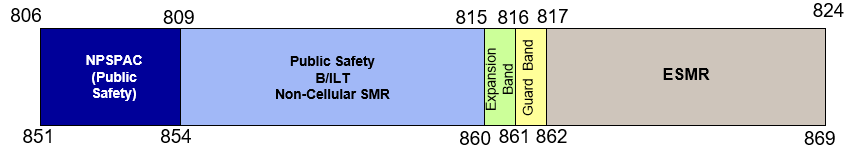 In the PLMR Access NPRM, the Commission proposed to make available for PLMR use frequencies located between certain PLMR spectrum and spectrum designed for other uses.  Such spectrum is currently not allocated for any use, but new very-narrowband equipment can make use of such band-edge frequencies without overlapping with any spectrum currently designed for an adjacent service.  In addition, we proposed to clarify certain part 90 rules and remove unnecessary restrictions that limit efficient use of PLMR spectrum. discussionCreating New OpportunitiesWe seek to open additional opportunities for licensees by allowing access to new spectrum and by facilitating new uses for existing frequencies.  Both the PLMR Access NPRM and the 800 MHz Interstitial NPRM proposed to make available for PLMR use frequencies that were not allotted for use by any service and to expand the permissible uses of other frequencies.  In response to these NPRMs, commenters were generally supportive of expanding PLMR use in portions of the 450-470 MHz band currently unavailable for assignments, extending PLMR use to interstitial channels in the 800 MHz band, assigning Expansion Band and Guard Band channels without limiting access for new licensees, and modifying rules related to railroad trackside signal boosters.  We address each of these issues in turn.Additional Industrial/Business Pool FrequenciesSpectrum in the 450-470 MHz band is designated for use by various services, including part 74 BAS, part 90 PLMR, and part 95 General Mobile Radio Service (GMRS).  Frequencies at or near the edges between part 90 spectrum and spectrum designated for other services currently lie fallow and have not been designated for use by any service because they could not be used without overlapping spectrum designated for an adjacent service.  When the 450-470 MHz frequency designations were adopted, PLMR stations operated in wideband (25 kilohertz) mode.  Since 2013, however, the Commission has required narrowbanding (maximum 12.5 kilohertz bandwidth or equivalent efficiency) by such PLMR licensees.  The implementation of PLMR narrowbanding and the development of very-narrowband four kilohertz equipment now make it possible to use some frequencies near the band edges for PLMR systems without overlapping spectrum designated for other services.  In the PLMR Access NPRM, the Commission noted those developments and proposed to add certain frequencies near the band edges to the I/B Pool frequency table.  We now make available such frequencies where it would allow more efficient use of the spectrum without conflicting with other services.Frequencies between BAS spectrum and PLMR spectrum.  Currently, the 450.000-451.000 MHz and 455.000-456.000 MHz blocks are designated for use by BAS low power auxiliary stations (LPAS).  The first assignable 450-470 MHz band frequency pair in the I/B Pool frequency table is 451/456.01875 MHz.  No frequencies between 451.000/456.000 MHz and 451/456.01875 MHz are designated for use on a primary basis by any service.In the PLMR Access NPRM, the Commission proposed to amend the I/B Pool frequency table to add frequency pairs 451/456.00625 MHz and 451/456.0125 MHz, with the limitation that the authorized bandwidths not exceed six kilohertz (the widest bandwidth that would avoid overlap between the frequency pairs).  The Commission also sought comment on whether to add frequency pairs 451/456.000 MHz and 451/456.009375 MHz to the table, but it tentatively concluded this would not serve the public interest because (1) operation on 451/456.000 MHz would overlap BAS LPAS operations in the 450.000-451.000 MHz and 455.000-456.000 MHz bands; and (2) operation on 451/456.009375 MHz would preclude use of frequency pairs 451/456.00625 MHz and 451/445.0125 MHz in the same area, resulting in the addition of only one new frequency pair instead of two.Based on the record before us, we make available to PLMR applicants additional frequencies that can be used without overlapping currently assignable frequencies and without causing harmful interference.  Commenters support the proposal to add frequency pairs 451/456.00625 MHz and 451/456.0125 to the I/B Pool table.  Although the National Association of Broadcasters (NAB) objects generally to authorizing frequencies between the BAS spectrum and PLMR spectrum due to concerns about interference, it directs its comments to the use of frequency pair 451/456.000 MHz, which overlaps the BAS band, rather than to channels spectrally separated from the BAS band.  Consequently, we amend our rules to add to the I/B Pool frequency table frequency pairs 451/456.00625 MHz and 451/456.0125 MHz, with the limitation that the authorized bandwidth not exceed six kilohertz.  The new channels fit within the existing band plan as follows: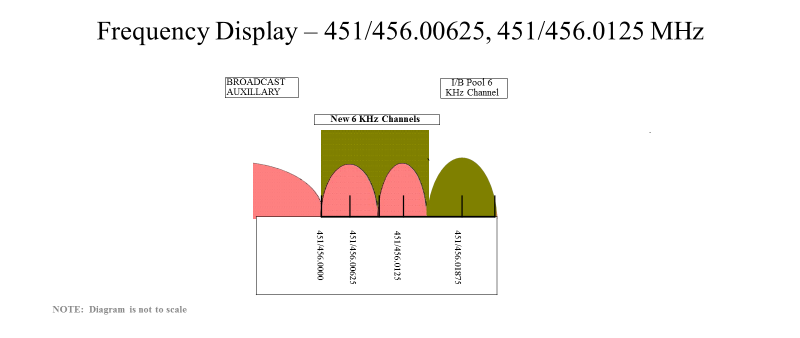 We decline to add frequency pair 451/456.009375 MHz to the table, because use of this channel would conflict with frequency pairs 451/456.00625 MHz and 451/456.0125 MHz.  Mobile Relay Associates, LLC (MRA) agrees that adding two frequency pairs—451/456.00625 MHz and 451/456.0125 MHz—is more spectrally efficient than adding only one pair.  Although some commenters argue that the decision whether to add two six-kilohertz channels or one eight-kilohertz channel in an area should be addressed in the frequency coordination process, we continue to believe that our goal—enhancing access to PLMR spectrum—is better served by adding two channels.  This not only accommodates more users but encourages use of more efficient equipment.We also decline to add frequency pair 451/456.000 MHz to the table.  This channel would overlap with BAS LPAS spectrum.  NAB concurs that it would not serve the public interest to designate for PLMR use a channel that overlaps BAS LPAS spectrum.  It argues that spectrum overlap would result in interference to BAS LPAS operations in the 450.000-451.000 MHz and 455.000-456.000 MHz bands.  According to NAB, this spectrum will be used increasingly by broadcasters because the broadcast incentive auction reduced the amount of spectrum available for BAS use in the 470-698 MHz band.  MRA argues that PLMR operation on frequency pair 451/456.000 MHz with a four kilohertz bandwidth would not cause interference because of the small amount of spectral overlap into the 450.000-451.000 MHz and 455.000-456.000 MHz bands.  Given the low power at which BAS LPAS devices operate and the difficulty in coordinating with itinerant BAS use (both geographically and spectrally), we conclude that authorizing PLMR operations that overlap BAS spectrum poses an unacceptable risk of harmful interference to BAS operations.  Frequencies between PLMR spectrum and GMRS spectrum.  Currently, the last assignable I/B Pool frequency pair below 462/467.5375 MHz is 462/467.53125 MHz.  GMRS frequencies begin with 462/467.550 MHz and end with 462/467.725 MHz.  The first currently assignable I/B Pool frequencies after the GMRS blocks are 467.74375 MHz and 462/467.750 MHz.  Frequencies between these I/B Pool frequencies and the GMRS channels are not designated for use by any service.In the PLMR Access NPRM, the Commission proposed to amend the I/B Pool frequency table to add frequency pairs 462/467.5375 MHz and 462/467.7375 MHz, with the limitation that the authorized bandwidth not exceed four kilohertz (the widest bandwidth that would avoid overlapping any GMRS frequencies).  We conclude, based on the record before us, that it is in the public interest to make available to PLMR applicants additional frequencies that can be used without overlapping the occupied bandwidth of currently assignable frequencies and without causing harmful interference.  Commenters addressing this proposal support it.  We note, with respect to the concern of Motorola Solutions, Inc. (Motorola) that operation on the proposed frequency pairs not cause interference to GMRS operators, that the proposed channels do not overlap GMRS spectrum and that neither Motorola nor any other commenter has established that PLMR operations on frequency pairs 462/467.5375 MHz and 462/467.7375 MHz will interfere with GMRS operations.  The new channels fit within the existing band plan as follows: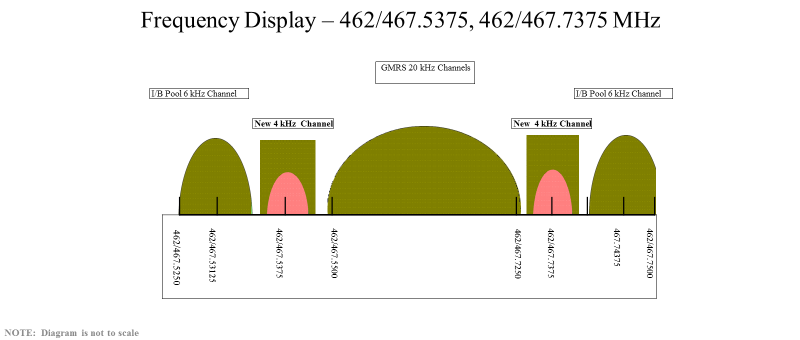 Other undesignated 450-470 MHz frequencies.  We decline to add any other currently undesignated 450-470 MHz frequency pairs to the I/B Pool frequency table.  All of the frequency pairs added above are adjacent to an assignable I/B Pool channel on one side and to spectrum designated for another service on the other side, so these actions simply expand existing I/B Pool blocks to include unused adjacent spectrum.  We reject MRA’s proposal to designate for general I/B Pool use certain 454/459 MHz frequency pairs that are surrounded on both sides by spectrum designated for other uses.  In each case, the proposed frequency pair would be inserted between part 22 spectrum on one side, and channels designated for something other than general I/B Pool use on the other side.  Unlike the 451/456 MHz and 462/467 MHz frequency pairs discussed above, none of these 454/459 MHz frequency pairs is adjacent on either side to unrestricted I/B Pool frequencies.  MRA has not explained why designating these frequency pairs as PLMR channels is more efficient than allotting them for the same uses as any of the adjacent channels.  Determining the best use for these frequency pairs requires a broader review than we have in the record before us.  Commission staff is examining potential rule changes to promote efficient use of narrowband part 22 spectrum by increasing service, technical, and operational flexibility.  We conclude that the disposition of the part 22-adjacent frequency pairs suggested by MRA is better addressed in a future rulemaking proceeding. Interstitial Channels in the 800 MHz BandWe also create new opportunities for licensees by adding channel capacity in the heavily used 800 MHz Mid-Band, subject to certain protections designed to safeguard adjacent-channel incumbents from interference.  The addition of these interstitial channels will enable licensees to take advantage of the increased availability of equipment that uses narrower bandwidth than the 25 kilohertz bandwidth channels historically used in the 800 MHz band, such as equipment used in the PLMR bands below 470 MHz and the 700 MHz public safety band.  Thus, the Commission’s narrowbanding proceeding required all 150-174 MHz and 450-470 MHz band PLMR licensees to narrowband their facilities to operate within a 12.5 kilohertz channel or with equivalent efficiency, and the 700 MHz narrowband allocation requires a spectrum efficiency of at least one voice path per 12.5 kilohertz of spectrum bandwidth.  In 2015, the Commission proposed to increase channel capacity in the 800 MHz Mid-Band by adding interstitial 12.5 kilohertz offset frequencies, or channels, between the existing 25 kilohertz channels in the band.  The Commission requested comment on whether the introduction of interstitial channels would promote more effective use of the 800 MHz Mid-Band and asked what interference protection criteria should apply if interstitial channels were added to the Mid-Band.  The Commission also requested comment on eligibility and licensing requirements and on authorized bandwidth and appropriate emission masks.  In addition, the Commission sought comment on how the introduction of Terrestrial Trunked Radio (TETRA) technology in to the Mid-Band could impact the establishment of interstitial channels.  The Commission also proposed to make interstitial channels available for licensing in any NPSPAC region only after 800 MHz rebanding is completed in that region and to announce by public notice when licensing of interstitial channels may begin in each NPSPAC region.Most commenters support the addition of interstitial channels to the band, although commenters differed on how best to protect incumbents on adjacent channels from interference.  In an attempt to develop a consensus to move forward, the Land Mobile Communications Council (LMCC), which includes all of the part 90 frequency coordinators, proposed in its reply to comments to protect Mid-Band incumbents from adjacent-channel interference by using contour analysis in the frequency coordination process.  Because LMCC filed its proposal during the reply comment phase of the proceeding, the Public Safety and Homeland Security Bureau and Wireless Telecommunications Bureau (WTB) (collectively, the Bureaus) sought comment on the LMCC proposal in a public notice.  Parties commenting in response to that public notice generally support the LMCC proposal.  MRA, however, suggests certain modifications.  Availability of interstitial channels.  We conclude that the introduction of 12.5 kilohertz offset interstitial channels to the 800 MHz Mid-Band will promote more efficient use of this portion of the 800 MHz spectrum.  These channels will be made available for licensing by NPSPAC region.  We direct the Bureaus to announce by public notice the date upon which applicants in each NPSPAC region may apply for interstitial channels.We are persuaded by parties arguing that the new interstitial channels will leverage newer, more efficient narrowband technology to alleviate channel congestion and allow licensees in the 800 MHz Mid-Band to increase capacity.  Data in the Commission’s Universal Licensing System confirm that the Mid-Band is heavily used and that no standard channels are available in some major metropolitan areas.  For example, there are no 800 Mid-Band channels available for application in the Interleaved Band, other than channels vacated by Sprint Corporation (Sprint), in New York City, Chicago, Los Angeles, or Houston.  The Sprint-vacated channels are reserved for public safety for three years following completion of rebanding, however, and for public safety and critical infrastructure applicants for the subsequent two years.Providing additional channels in the 800 MHz band is consistent with the Commission’s view that “[t]he 800 MHz spectrum is essential to the future expansion of private land mobile systems.”  In many areas of the country, potential applicants have few, if any, options for initiating new service.  In those areas, both the 800 MHz “standard” 25 kHz channels and channels in the VHF and UHF bands already are licensed to other parties.  Cellular service is not a viable option because it lacks the “one-to-many” message capability inherent in PLMR systems, i.e., the ability of a dispatcher to transmit the same voice message simultaneously to multiple radios.  The availability of 800 MHz interstitial channels thus benefits those entities with critical communications needs that they are unable to satisfy using already occupied 800 MHz standard channels or channels in other bands.  For public safety entities, this is a particularly important benefit because the ability to communicate reliably with first responders is critical to the health, safety, and welfare of the public at large.We agree with commenters that suggest that potential applicants should not have to wait until the Commission announces the completion of band reconfiguration before interstitial channels become available for licensing in that region.  Instead we will use the termination of the application freeze in a NPSPAC region as the trigger for the Bureaus to announce the availability of interstitial channels in a region.  That means interstitial channels will be available in all regions except the five bordering Mexico.  This will reduce the time required to make interstitial channels available because the Commission lifts the application freeze in a NPSPAC region once all licensees have re-tuned to their replacement channels rather than waiting for a formal declaration of rebanding completion.We find the likely costs of implementing this approach to be modest.  First, any increase in capacity, whether using 25 kilohertz standard channels or the new 12.5 kilohertz interstitial channels would require the deployment of new equipment.  The record does not suggest that narrowband capability will add to the cost of equipment.  Some base station transmitters and individual subscriber units (user radios) are already capable of operating on the interstitial channels without the need for new equipment authorizations from the Commission.  Others, only certified for the 25 kilohertz standard channels, will have to obtain new certifications.  The certifications are based on tests conducted by Commission-approved Telecommunications Certification Bodies.  Whether to obtain a new certification and enter the market for 12.5 kilohertz interstitial channel-capable equipment is a business decision to be made by the equipment manufacturer.  Given the well-established use of 12.5 kHz technology in the VHF, UHF, and 700 MHz PLMR bands and emission masks and authorized bandwidth limits, we believe that manufacturers would have strong financial incentive to update their equipment authorizations to take advantage of an expanded 800 MHz PLMR market.We reject the argument that interstitial channels should not be introduced because it will make it more difficult for 800 MHz Mid-Band licensees to increase capacity by implementing wideband technology.  The Commission’s current rules permit 800 MHz Mid-Band licensees seeking to deploy wideband technology to aggregate up to five contiguous standard channels based on a showing that single channel bandwidth is inadequate.  Given the high level of 800 MHz usage, however, we believe that there will be far fewer opportunities going forward to aggregate standard channels than there will be to use interstitial channels, particularly in the busiest markets.  Consequently, we conclude that spectrum efficiency is better served by introducing interstitial channels.  Moreover, to the extent that channel aggregation continues to be feasible, the rules we adopt today do not limit licensees’ ability to aggregate channels.We also reject the suggestion from the State of Florida that interstitial channels should be 25 kilohertz rather than 12.5 kilohertz as proposed.  Florida supplied no study or technical data on the effects of using 25 kilohertz interstitial channels vs. 12.5 kilohertz interstitial channels.  Florida’s proposal would result in considerably greater spectral overlap between adjacent channels, thus requiring greater geographical spacing between interstitial and regular channels, with a consequent reduction in spectrum efficiency.  Specifying 12.5 kilohertz interstitial channels rather than 25 kilohertz interstitial channels is more spectrum-efficient because most modern digital technologies do not require 25 kilohertz channels for satisfactory operation.Potential interference costs imposed by interstitial channel implementation.  Parties endorsing the adoption of interstitial channels contend that appropriate interference safeguards are essential to ensure that the new interstitial channels not interfere with 25 kilohertz channel operations.  We agree.  The contour protection standards we adopt in this Report and Order—similar to those suggested by LMCC—are conservative but not so restrictive that they would make implementation of interstitial channels infeasible.  Thus, in the interest of interference avoidance, we decline to adopt the less stringent contour protection values recommended by MRA.    We disagree with parties that claim interstitial channels would cause interference, especially to adjacent-channel operations.  In particular, we reject Boeing’s claim that the proposed channels could cause interference to its wideband Class B signal boosters because such boosters operate on a secondary basis and thus are not protected against interference.  Any new interference to a Class B booster that Boeing might receive could be remedied by replacing the Class B booster with a more selective Class A booster—a more spectrum-efficient alternative than not allowing interstitial channels in the 800 MHz Mid-Band because of potential interference to secondary operations.  Similarly, we see no cause to expect interstitial channels coordinated in accordance with the contour protection matrix we adopt today to be any less compatible with adjacent TETRA channels than with standard channels using other emission types.In response to SouthernLINC’s concern about the potential impact of interstitial channels on its Enhanced SMR (ESMR) operations, we clarify that interstitial channels will only be available for licensing below the dividing line between the 800 MHz Mid-Band and ESMR segments of the band, including in regions of the United States where the Commission adopted alternate channel plans with extended ESMR segments and reduced Mid-Bands.  This is reflected in administrative clarifications to the headings of several tables in our rules, as suggested by SouthernLINC, to define more accurately the frequency range of the Mid-Band in portions of the country with extended ESMR segments.Interference protection.  We agree that the new interstitial channels will benefit licensees in the 800 MHz Mid-Band only if appropriate interference safeguards are adopted.  These adjacent channel interference avoidance rules apply to applicants for either 12.5 kilohertz or 25 kilohertz bandwidth channels in the 800 MHz Mid-Band.  Adjacent-channel interference analysis is necessary to protect incumbents because the addition of interstitial channels to the 800 MHz Mid-Band will create greater spectral overlap between adjacent channels.Most parties, including LMCC, submit that contour protection is the optimum methodology for avoiding mutual interference between interstitial channels and standard 25 kilohertz-spaced facilities.  However, to lessen the burden on applicants, we have specified that contour analysis need not be applied to applications that meet or exceed the distances specified in the Commission’s co-channel spacing rules.  Those rules furnish adequate interference protection independent of the technology used by the applicant and the incumbent licensee.  We agree with LMCC that a matrix is the clearest way of displaying the contour protection values appropriate to different technologies. We also are persuaded by parties’ arguments that contour overlap analysis generally has worked well as a method for assessing interference and that licensees are familiar with it.  Moreover, because results are easily understandable and easily replicated, we believe that contour overlap analysis will minimize the potential for disputes over whether an applicant is likely to cause interference to an incumbent operator under our revised channel plan.  Furthermore, no commenting party has proposed a viable alternative to contour overlap analysis for determining potential adjacent-channel interference.  LMCC suggests that we adopt a contour values matrix but not incorporate it into the Commission’s rules, which LMCC believes would allow the matrix to be modified without the need for rulemaking.  We set forth below the contour matrix values that we adopt, and do not incorporate them into part 90.  We note, however, that the Administrative Procedure Act still compels us to adopt any such modifications only after public notice and comment.  Should there be a need to modify the values shown below, e.g., to take newly developed technology into account, we will do so with dispatch in an expedited notice and comment proceeding.LMCC proposes using the Commission’s F(50,50) curves to assess both coverage and interference contours.  Its rationale for deviating from the accepted procedure of using the F(50,50) curves for prediction of coverage and the F(50,10) curves for prediction of interference is not persuasive and is inconsistent with the Commission’s rules respecting the calculation of interference to co-channel systems.  Thus, the matrix we adopt retains the accepted approach for definition of coverage and interference.We agree with MRA that a contour overlap analysis is unnecessary where four kilohertz, or less, technology is employed if there is no spectral overlap between the applicant’s facilities and an incumbent’s facilities operating on an adjacent channel, as this is consistent with our practice in other bands.  We reject, however, MRA’s proposal to use a 60 dBu interference contour for analysis of a four kilohertz narrowband applicant to an adjacent-channel 25 kilohertz TETRA incumbent system and to use a 40 dBu interference contour for analysis of a 25 kilohertz TETRA applicant to an adjacent-channel four kilohertz narrowband incumbent system.  MRA has neither explained nor justified its proposed adjustments.The Commission’s 800 MHz rules currently require frequency coordinators to consider only co-channel spacing when recommending the most appropriate frequency for an applicant.  We modify this requirement because of our addition of interstitial channels to the 800 MHz Mid-Band.  Once interstitial channels become available for licensing in each NPSPAC region, frequency coordinators must verify compliance with the contour overlap protections when determining the most appropriate frequency for an applicant in that region.  Frequency coordinators must also perform contour analysis to protect licensees outside the NPSPAC region that are sufficiently close to be affected by the new application.  Potentially affected incumbents are those operating on an adjacent-channel at distances closer than those specified under the minimum co-channel spacing requirements.LMCC suggested that 800 MHz Mid-Band applicants pass both a forward and a reciprocal contour analysis.  We agree, because requiring reciprocal contour analysis will discourage applicants from filing applications that are of limited practical use but which block an incumbent on an adjacent channel from expanding its service contour once the new application is granted.  Applicants may, however, file applications that cause contour overlap to an incumbent if each incumbent licensee that receives contour overlap provides its written consent.  In its consent letter, the incumbent operator must agree to accept any interference that occurs as a result of the contour overlap, including the contour overlap that occurs as a result of the incumbent’s interference contour overlapping the applicant’s coverage contour.  By allowing incumbents to accept contour overlap, we provide applicants the opportunity to present more granular studies to the incumbent licensee if an applicant believes that interference would not occur in practice despite the contour overlap.  Applicants and incumbents have similar flexibility under our existing co-channel spacing rules. Although APCO observes that the contour protection values advanced in this proceeding are untested and recommends that manufacturers of 800 MHz radios validate these values, it does not propose specific tests.  Moreover, manufacturers have declined the invitation to validate the values.  We find it significant that the values endorsed by LMCC and others arose from a consensus of frequency coordinators well versed in making coverage versus interference assessments.  We note that previously, in similar contexts, we have accepted industry-recommended interference protection recommendations that have later been validated in the field.  In particular, the Commission has for years used contour overlap analysis to provide interference protection between geographically proximate PLMR systems in various frequency bands licensed under part 90 of the rules.  Accordingly, we believe that the contour protection values we adopt below will suffice to satisfy APCO’s concerns but will revisit that determination if field experience shows otherwise.  Contour Matrix.  Interference contour levels are determined using Table 1 or Table 2 below.  Table 1 is used to determine the interference contour level of a fixed station operating on a 12.5 kilohertz bandwidth channel while Table 2 is used to determine the interference contour level of a fixed station operating on a 25 kilohertz bandwidth channel.  The dBu level of the interference contour is determined by cross-referencing the modulation type of the station operating on the 25 kilohertz bandwidth channel with the modulation type of the station operating on the 12.5 kilohertz bandwidth channel.  The interference contour should be plotted using the F(50,10) R-6602 curves.  Table 1 – Interference Contour Level for Fixed Station Operating on 12.5 kilohertz Bandwidth ChannelTable 2 – Interference Contour Level for Fixed Station Operating on 25 kilohertz Bandwidth ChannelAlthough no commenters specifically address the costs and benefits of adopting the protected contour approach, the record demonstrates that the costs of the Commission’s requirements will be minimal.  For example, the cost of frequency coordination may increase because the new interference criteria are more complex to apply than the previous criteria.  Currently, frequency coordination fees are in the range of $300 per channel.  Even if these fees were to increase substantially to accommodate the new interference criteria, they still would be nominal when viewed against the cost of equipment, which may cost thousands or tens of thousands of dollars.The Commission sought comment on the bandwidth and emission mask limits applicable to the interstitial channels.  We adopt a maximum authorized bandwidth of 11.25 kilohertz and apply the limits of emission mask D to transmitters operating on the new interstitial 12.5 kilohertz offset channels in the 800 MHz Mid-Band, as proposed.  These parameters have worked well to limit interference in other PLMR bands, and commenting parties agree these limits are appropriate for licensees operating on interstitial channels in the 800 MHz Mid-Band.  We update sections 90.209 (bandwidth limitations) and 90.210 (emission masks) of the Commission’s rules accordingly.We do not, however, change the technical specifications for transmitters designed to operate solely on the standard 25 kilohertz bandwidth channels in the 800 MHz Mid-Band.  As of the effective date of this Report and Order and Order, recognized Telecommunications Certification Bodies may accept applications for certification of transmitters designed to operate on the interstitial 12.5 kilohertz bandwidth channels in the 800 MHz Mid-Band.  Telecommunications Certification Bodies may certify a transmitter for operation on the interstitial channels only if that transmitter meets the authorized bandwidth and emission mask limits we adopt here as well as other pertinent part 90 technical specifications.Eligibility issues.  The Commission sought comment on eligibility criteria for the interstitial channels.  As noted above, channels in the 800 MHz Mid-Band currently fall into four eligibility pools or categories:  General Category, Public Safety, B/ILT, and high-site SMR.  Each category is subject to specific eligibility criteria.  The Commission requested comment on whether to assign eligibility for each interstitial channel based on the category of the lower-adjacent standard channel.  The Commission also sought comment on whether public safety eligible entities should receive preferential or exclusive access to public safety category interstitial channels, particularly in markets where public safety licensees are required by the Spectrum Act to vacate the T-Band.  The Utilities Telecom Council (UTC) suggests that we provide a “preference for utilities to access the interstitial channels” and the Michigan Public Safety Frequency Advisory Committee (MPSFAC) recommends that we “grant public safety exclusive access” to the interstitial channels for “a period of at least five years.”  The Commission has already established standard channel allocations in the 800 MHz Mid-Band for General Category, Public Safety, B/ILT, and high-site SMR.  No party has presented a compelling case for abandoning the current allocation of 800 MHz Mid-Band spectrum among the four usage categories.  Although UTC and MPSFAC urge preferences that would benefit their constituencies, they have failed to show how the public interest would be advanced by so upsetting the allocation structure of the Mid-Band.  By contrast, we agree with commenting parties that support linking eligibility for each interstitial channel to eligibility for the lower-adjacent standard 25 kilohertz bandwidth channel.  This reserves a set of interstitial channels for each of the four user categories in the 800 MHz Mid-Band.  We retain that allocation and assign eligibility for each interstitial channel based on the category of the lower-adjacent standard channel as proposed in the 800 MHz Interstitial NPRM.  We update our rules to reflect the addition of Mid-Band interstitial channels to each category or pool.  As suggested by SouthernLINC, we also correct the headers to several tables in our rules listing pool channels.  These updated headers more accurately reflect the frequency range of the Mid-Band in portions of the United States where there are extended ESMR segments.In sum, we find that the existing reservation of channels as between the General Category, Public Safety, high-site SMR, and B/ILT classifications has proven equitable over time, and no party presents convincing evidence that it should be changed merely because interstitial channels are being introduced into the 800 MHz band.  For a three-year period, however, we afford priority access to 800 MHz Mid-Band interstitial channels to T-Band incumbents in the urban areas specified in section 90.303 of the Commission’s rules.  In this context, priority access means that if a T-Band licensee and another—non-T-Band—applicant timely file for the same frequency, and the frequency conflict cannot be resolved by the Commission-certified frequency coordinator, the frequency coordinator shall recommend the T-Band licensee’s application to the Commission.  To be eligible for priority, the T-Band incumbent licensee must commit to surrendering an equal amount of T-Band spectrum.  Channels from the 470-512 MHz band will be counted on a one-for-one basis for 12.5 kilohertz bandwidth interstitial channels from the 800 MHz Mid-Band.  Our action is similar to the Commission giving public safety T-Band incumbents priority access to the former Reserve Channels in the 700 MHz band.  Although the National Public Safety Telecommunications Council claims that interstitial channels will not provide “significant opportunities for relocation of T-Band operations in most T-Band areas” because applicants seeking to license interstitial channels must maintain geographic separation from incumbents operating on the standard 25 kilohertz bandwidth channels,” we agree with APCO that, even if the number of new interstitial channels in spectrum-congested markets will be “relatively small,” a limited preference can “provide partial relief for public safety licensees required to relinquish their T-Band spectrum.”  Finally, we find speculative EWA’s warning of a “land rush” by what it considers “unqualified, entirely speculative applicants,” and reject its suggestion that the Commission “convene an industry meeting to address this matter” before any interstitial channels are made available.  Bureau staff routinely reviews applications to verify qualifications.  Should EWA or other parties identify specific instances of unqualified applicants, we will not hesitate to investigate, and, if warranted, deny their applications.Licensing Additional 800 MHz ChannelsIn this section, we take actions to clear the way for licensing of 800 MHz channels in additional NPSPAC regions.  First, we address a petition filed by LMCC that proposes filing priority for incumbent licensees to apply for 800 MHz Expansion Band (EB) and Guard Band (GB) frequencies before the frequencies are made available to new applicants.  As explained below, we deny the request.  This action permits the release of EB/GB channels in regions where licensing was deferred pending resolution of the petition.  We also announce the completion of rebanding in additional NPSPAC regions, which will allow us to commence licensing those 800 MHz channels.800 MHz band incumbent priority.  As part of 800 MHz rebanding, the Commission created the Expansion (815-816/860-861 MHz) and Guard (816-817/861-862 MHz) Bands as “buffers” to provide spectral separation between low-site commercial licensees operating cellular architecture systems above 817/862 MHz and high-site licensees operating below 815/860 MHz.  Of the 40 EB channels, 28 are designated for SMR stations, and the remainder are designated for B/ILT Pool eligibles.  The 40 GB channels are in the General Pool and thus are available for Public Safety, B/ILT, and SMR operations.  In 2014, LMCC petitioned the Commission to provide a six-month window for incumbent 800 MHz licensees in a market to acquire EB/GB channels to expand existing systems before accepting applications from new entrants.  In the PLMR Access NPRM, the Commission proposed to adopt LMCC’s suggestion in part:  It proposed to provide a window for incumbent 800 MHz licensees in a market to acquire or expand coverage on the 12 EB B/ILT channels before accepting applications from new entrants.  The Commission expected that these incumbent licensees were unlikely to acquire spectrum for other than operational purposes and would put additional channels into service promptly to meet existing needs.  The Commission declined, however, to propose to afford incumbent priority for the 28 EB SMR channels. EWA argues that SMR incumbents need channels to expand existing systems to meet customer demand, but most commenters agree with the Commission that SMR incumbents and new licensees have the same economic incentives to use the spectrum in a timely manner, so they should be treated similarly and 800 MHz SMR incumbents should not be afforded priority for EB SMR channels.  We conclude that the success or failure of commercial services should be determined in the marketplace without affording certain competitors an undue regulatory advantage.   Therefore, we decline to afford incumbent priority for EB SMR channels.  In addition, we agree with the majority of commenters that filing priority also is not justified for 800 MHz incumbents seeking GB channels, because it will hamper or even bar new competitors and services in areas of high spectrum demand.In addition, we decline to adopt the proposal to afford priority to 800 MHz incumbents for EB B/ILT channels.  Commenters opposing the proposal argue that incumbent priority is not supported by any distinction between PLMR and commercial licensees (because all businesses compete for customers, and therefore all have an economic incentive to use spectrum effectively and efficiently), and that a preference for incumbents would contravene the Commission’s general policy of assigning spectrum through mechanisms that do not favor some applicants over others.  Even some commenters that support the proposal recognize that there is no more public interest in favoring incumbent B/ILT systems and services than in favoring incumbent SMR systems and services.  We therefore conclude that we should treat incumbent priority for B/ILT and SMR systems equally and not provide for priority in either case.   Because the 12 EB B/ILT channels constitute only 15% of the EB/GB channels and are already scarce in some areas, we agree with PLMR frequency coordinators that priority access for just this small portion of the spectrum would not provide sufficient relief for B/ILT incumbents to merit further complicating the already-complex 800 MHz licensing regime.  Finally, we are not persuaded by EWA’s suggestion that we impose additional conditions on EB/GB licensees to deter warehousing and encourage spectral efficiency.  To the extent that EWA’s proposal applies to licensees that obtain EB/GB channels outside the six-month window proposed in the PLMR Access NPRM, EWA’s proposal is beyond the scope of this proceeding, as is its suggestion that we amend section 90.617(g) of the rules to eliminate public safety applicants’ priority for Sprint-vacated channels in the Interleaved Band.  Moreover, as to future EB/GB applications, the Commission will enforce its construction deadline rules in the same manner as it enforces them in other parts of the spectrum. Completion of 800 MHz band reconfiguration in certain NPSPAC regions.  The Bureaus declare a NPSPAC region complete with 800 MHz band reconfiguration after (a) all licensees in the region have retuned their facilities to new frequencies assigned by the 800 MHz Transition Administrator, (b) all licensees in that region have ceased operating on their former frequencies, and (c) the incumbents’ licenses have been modified to authorize operation on their new operating channels.  Upon the completion of rebanding, the Bureaus (a) alert relevant stakeholders of the expiration of the interim interference criteria and full implementation of the interference abatement rules in sections 22.970(a) and 90.672(a) of our rules, and (b) announce when they will begin to accept applications for EB and GB channels and for any remaining channels in the interleaved segment of the band vacated by Sprint.  The Transition Administrator has certified that band reconfiguration is complete and all licensees are now operating on their post-rebanding channels in 44 NPSPAC regions, the most recent being Regions 9 (Florida), 33 (Ohio), and 43 (Washington State).  Therefore, the temporary waiver of the interference criteria in those regions has expired, and the minimum threshold levels specified in sections 22.970(a) and 90.672(a) are now in effect in those 44 regions.  We direct the Bureaus to announce by public notice the dates and procedures for submitting applications for EB/GB and vacated interleaved channels in those regions where rebanding is complete, and for EB/GB channels in those regions where EB/GB licensing was deferred pending the resolution of the LMCC request for incumbent priority. Trackside Signal BoostersAs proposed in the PLMR Access NPRM, we modify our rules to permit railroads to use fixed trackside single-channel Class A signal boosters under certain conditions to increase rail safety by facilitating communication between the front and rear of trains.  A signal booster is a device at a fixed location that automatically receives, amplifies, and retransmits, on a one-way or two-way basis, the signals received from base, fixed, mobile, and portable stations, with no change in frequency or authorized bandwidth.  Section 90.219(d)(3) of our rules limits each retransmitted channel to five watts effective radiated power (ERP) to reduce the potential for interference to other users.  Fixed use of frequencies in the 450-470 MHz band generally is permitted on a secondary basis to land mobile operations, but section 90.261(f) of the Commission’s rules excludes certain frequencies in order to reserve them for other specialized uses, including railroad frequencies at 452/457.925 MHz to 452/457.96875 MHz.  In the PLMR Access NPRM, the Commission proposed to amend sections 90.219(d)(3) and 90.261(f) to permit railroads to use fixed trackside single-channel Class A signal boosters with up to 30 watts ERP on frequencies 452/457.90625 to 452/457.9625 MHz in areas where coverage is unsatisfactory due to distance or intervening terrain barriers.  It sought comment on whether it also should permit such operations on the channel pairs at the edge of the frequencies coordinated by the Association of American Railroads—452/457.9000 MHz and 452/457.96875 MHz. Most commenters support the proposal.  In addition, the Association of American Railroads submits that permitting such operations on frequencies 452/457.9000 MHz and 452/457.96875 MHz would increase the reliability of railroad safety and communications systems without causing interference to other users.  The National Association of Manufacturers and MRFAC, Inc. (NAM/MRFAC), however, oppose use of higher power railroad signal boosters on these two channels, which overlap channels available to other users, due to concerns about interference in railroad yards or terminal areas near manufacturing plants.  We conclude that NAM/MRFAC’s concerns are misplaced.  The proposed rule permits high-power trackside signal boosters only in areas where communication between the front and rear of trains is unsatisfactory due to distance or intervening terrain barriers.  This is an exception to the general limits on signal booster power, and does not authorize such operations in most areas, such as typical urban or industrial settings.We conclude that permitting higher power railroad signal boosters will serve the public interest.  On balance, the safety benefits of permitting the proposed signal boosters on the 452/457 MHz frequencies coordinated by Association of American Railroads outweigh the concerns that have been raised.  Authorizing these operations may increase rail safety by helping facilitate communications between the front and rear end of trains.  We accordingly amend sections 90.219(d)(3) and 90.261(f) to permit railroad licensees to use single-channel Class A signal boosters with up to 30 watts ERP on frequencies 452/457.9000 MHz to 452/457.96875 MHz, but only in areas where communication between the front and rear of trains is unsatisfactory due to distance or intervening terrain barriers, and not in typical urban or industrial areas.Removing Unnecessary RestrictionsIn the PLMR Access NPRM, the Commission proposed rule changes to eliminate impediments to the efficient use of PLMR spectrum.  We now take action to eliminate rules and policies that “unnecessarily reduce the ability of licensees to put this spectrum to its highest and best use” and that no longer serve the public interest.  Specifically, we expand conditional licensing to specific bands above 470 MHz, lift the long-standing freeze on inter-category sharing of 800 MHz channels, and expand the availability of certain channels currently reserved for central station alarm operations.Conditional Licensing AuthorityPursuant to section 90.159(b) of the Commission’s rules, most applicants proposing to operate a new or modified PLMR station on frequencies below 470 MHz that require frequency coordination may begin operating the proposed station 10 days after the application is filed and may continue to operate it for up to 180 days while the application is pending.  This conditional authority is not available for applicants in the PLMR frequency bands above 470 MHz, where spectrum is available on an exclusive basis.  When the Commission adopted this rule in 1989, it stated that it was restricting conditional authority to bands where frequencies are shared in order to be conservative, but that it might consider extending the concept to bands above 470 MHz based on its experience with the shared bands.  To expedite deployment of communications facilities and reduce administrative burdens, we amend our rules to expand conditional authority to 700 MHz Public Safety narrowband and 800 MHz band PLMR applicants. In its petition asking the Commission to expand conditional authority to T-Band, 800 MHz, and 900 MHz band PLMR applicants, LMCC argued that experience had demonstrated that expansion of conditional authority is now appropriate.  In the PLMR Access NPRM, the Commission agreed with LMCC and others that expanding conditional authority would enable more applicants to meet pressing communications requirements without seeking special temporary authority (STA) and would provide greater flexibility and earlier deployment of spectrum without compromising quality of service.  Consequently, the Commission proposed to expand conditional authority to 800 and 900 MHz PLMR applicants and sought comment on whether to expand it to applicants for 700 MHz Public Safety narrowband frequencies.  In response to comments from MRA, the Commission also asked whether any limitations or additional conditions should be imposed on conditional authority.We agree with the commenters that expanding conditional authority is in the public interest and that we should no longer restrict conditional authority to bands below 470 MHz.  We find that such authority will expedite deployment of communications facilities and reduce administrative burdens on licensees and the Commission, without increasing the risk of harmful interference.  Accordingly, we amend section 90.159 to expand conditional authority to 800 MHz band (including the 800 MHz NPSPAC band) PLMR applicants, and we amend section 1.931 to provide an appropriate cross-reference.  We also agree with the commenters that conditional authority would not create any different interference risk for 700 MHz Public Safety narrowband frequencies, so there is no reason to exclude those applicants from the benefits of conditional licensing.  We amend the rules regarding 700 MHz Public Safety narrowband frequencies and 800 MHz band frequencies accordingly.We do not expand conditional licensing to the T-Band band.  Acceptance of applications for new or expanded T-Band operations has been suspended in order to maintain a stable spectral landscape while the Commission determines how to proceed with respect to that spectrum, which Congress has designated for reallocation and reassignment.  Commenters addressing the question assert that conditional authority should be expanded to T-Band applicants notwithstanding the current application freeze.  We conclude, however, that there is no reason to make any changes to the T-Band licensing rules as long as the freeze is in effect.  For similar reasons, we decline to expand conditional licensing to the 900 MHz band at this time, in light of the licensing freeze recently adopted as the Commission explores whether any rule changes may be appropriate to improve spectrum efficiency or expand flexibility in the 900 MHz band in order to better serve PLMR users’ current and future communications needs.We deny LMCC’s request that we modify the PLMR Access NPRM proposal to allow site-based SMR applicants to operate while an application is pending.  Section 90.159 does not provide conditional authority for commercial mobile radio service applicants, and the PLMR Access NPRM did not propose to remove that limitation.  When the Commission adopted that section, it specifically excluded SMR applicants because, unlike private mobile radio service applications, SMR applications require 30 days pre-grant public notice.  We also reject MRA’s argument that conditional licensing should be limited to unopposed applications and that operations under conditional authority should be secondary to incumbent licensee operations.  Other commenters, opposing MRA’s suggestions, note that the frequency coordination process provides a safeguard against incompatible operations.  As the Commission noted in the PLMR Access NPRM, our rules already permit modification or cancellation of conditional authority at any time without hearing if the need arises.  We conclude, based on the record before us, that MRA’s suggested changes to the conditional licensing rules are unnecessary and that individual incidents of interference can be addressed under our existing licensing and enforcement procedures.  We also decline the suggestion of the State of Florida to extend conditional authority beyond 180 days if the application remains pending.  LMCC opposes Florida’s proposal and encourages the Commission to enforce the 180-day limitation strictly.  The Commission concluded in 1989 that 180 days is a reasonable period for conditional authorization because it corresponds with the Communications Act’s 180-day limit on temporary authority.  Expanding conditional licensing beyond 180 days would raise legal and policy issues that depart from Commission precedent and are not addressed in the current record.  An applicant whose application is pending longer than 180 days must request and, if warranted, be granted special temporary authority if it wishes to continue operating.Termination of the Freeze on Inter-Category Sharing in the 800 MHz BandWe also terminate the freeze on inter-category sharing put into effect in 1995 by WTB.  Because of the changing use of the spectrum, the fundamental rationale behind the freeze no longer applies.  In addition, elimination of the freeze will relieve burdens on applicants, which currently must request waivers, and the Commission, which must process them.Ordinarily, an applicant is licensed on a frequency in the pool (General Category, Public Safety, B/ILT, or high-site SMR) for which it meets the eligibility criteria.  However, the Commission’s rules permit “inter-category sharing” in certain circumstances.  An applicant eligible for licensing in the 800 MHz Public Safety Pool or B/ILT Pool may be licensed on channels outside of its pool if (a) a Commission-certified frequency coordinator certifies that no channels are available in the pool for which the applicant is eligible, and (b) the desired out-of-pool channel is available as certified by the out-of-pool channel coordinator.  Formerly, the rules also permitted entities eligible for the SMR Pool or General Category Pool to obtain out-of-pool channels through inter-category sharing.Because of a freeze on SMR applications on certain channels, by 1995, SMR applicants had obtained numerous inter-category sharing authorizations primarily for channels in the B/ILT Pool.  This led B/ILT entities to file inter-category sharing requests for public safety channels.  Concerned that this might lead to a shortage of public safety channels, WTB issued its “freeze order” suspending acceptance of applications proposing inter-category sharing in the 800 MHz band.Over time, public safety began to use the 800 MHz band more intensely.  This led to a shortage of public safety channels in some areas.  Public safety agencies, unable to identify vacant public safety channels, began seeking waivers of the inter-category freeze to obtain channels in other pools.  Appropriate waiver requests were routinely approved.   Discussion.  We find the freeze on inter-category sharing is no longer necessary.  The channel environment in the 800 MHz band has evolved over the last 20 years.  The primary demand for channels is from public safety entities, many of which are constructing complex, multi-channel, statewide or county-wide systems.  Public safety applicants’ requests for waiver of the inter-category sharing freeze have without exception been granted, provided they satisfied the requirements of the inter-category sharing rule.  We envision no untoward effects from lifting the freeze.  Applicants still must meet the prerequisites for inter-category sharing, and parties are still free to oppose a given inter-category sharing application.  In the unlikely event that our action here results in difficulties similar to those that led to the institution of the 1995 freeze, we direct the Bureaus to reinstitute the freeze as necessary.Termination of the freeze on inter-category sharing is procedural and therefore not subject to the notice and comment requirements of the Administrative Procedure Act.Central Station Alarm ChannelsSection 90.35 of the Commission’s rules lists the frequencies that are available for assignment to I/B Pool stations and sets forth eligibility requirements and frequency-specific use limitations.  Certain frequencies are reserved for the use of central station commercial protection services to maintain communications paths between alarm systems at customer premises and central station alarm monitoring centers.  Except for five “primary” frequency pairs, these frequencies are limited to two watts output power.  In the PLMR Access NPRM, the Commission noted that these channels were set aside for central station use 50 years ago, and it observed that this spectrum appeared to be underused.  The Commission surmised that the need for these channels had diminished due to advances in other services and technologies that can be used to complete the communications path to the alarm service central office, such as cellular telephone, satellite communication services, and the Internet.  The Commission proposed to modify section 90.35(c) to make frequencies that currently are limited to central station alarm operations available for other uses, including ways to provide expanded PLMR access, the costs and benefits of such approaches, and how interference to incumbents might be prevented.  We agree with the majority of commenters addressing the issue that central station channels should be made available for other uses.Only The Monitoring Association (formerly the Central Station Alarm Association) argues generally that the use restriction on these channels should be retained.  It asserts that the restriction should not be removed at this time because an increasing percentage of alarm systems will use wireless devices to relay signals to the central station, and millions of existing users are expected to transition to central station channels in response to the sunset of 2G cellular service and decommissioning of telephone land lines.  We believe that access to additional frequencies to help relieve congestion affecting PLMR users can be provided while still meeting the needs of the alarm industry.  The reservation of these channels for central station commercial protection services reflected the Commission’s approach to PLMR spectrum at the time, when what is now the I/B Pool was divided into multiple industry-specific services.  The Commission subsequently consolidated the separate services into the I/B Pool to encourage more efficient use of the spectrum and to reduce administrative burdens.  It recognized, however, that “some types of radio users employ radio not just for day-to-day business needs but also to respond to emergencies that could be extremely dangerous to the general public.”  Rather than leave that spectrum designated for those industries’ exclusive use, the Commission required entities applying for frequencies formerly allocated solely to the Railroad, Power, Petroleum, or Automobile Emergency Radio Services to obtain coordination or concurrence from the certified frequency coordinator for that service.  That coordinator could deny coordination or concurrence where an application “would have a demonstrable, material, adverse effect on safety.”  We find that this approach has worked well to expand access to PLMR spectrum while protecting safety-related communications.  We further find that such a requirement would address The Monitoring Association’s concerns that unrestricted sharing with other I/B Pool eligibles will result in interference to central station alarm systems.  Consequently, we amend sections 90.35(c), 90.175(b), and 90.267(f) of the Commission’s rules to require entities other than central station commercial protection services to obtain the concurrence of the central station alarm channel frequency coordinator before they are permitted to use these channels.  We conclude that this approach serves the public interest because it will make unused central station frequencies available for other PLMR operations while protecting central station operations.  Finally, The Monitoring Association and LMCC suggest that the Commission modify section 90.35(c)(64) of the Commission’s rules to ease limitations on central station use of primary channels for data signaling, which The Monitoring Association argues will make the channels more useful for alarm services.  We agree that the purpose of the rule permitting data signaling—to allow central station licensees to improve their systems’ operating efficiency and to facilitate immediate communication with police and fire departments in emergencies—is no longer served by the current technical restrictions, which are 40 years old.  We amend section 90.35(c) to ease limitations on central station use of primary channels for data signaling.Editorial Corrections and UpdatesIn addition to the substantive proposals discussed above, the PLMR Access NPRM proposed to make certain corrections to section 90.35.  The Commission received no comments regarding these proposals.  As proposed, we restore two airports (Kahului and Ke-Ahole) to the list of airports at or near which certain frequencies are reserved for commercial air transportation services.  These two airports were inadvertently deleted when the list was last updated.  We also correct the coordinates for one airport (Boeing/King County International) that were listed incorrectly.  In addition, we correct the entries in the I/B Pool table for frequencies from 153.0425 MHz to 153.4025 MHz for which the notation indicating that the concurrence of the Petroleum Coordinator is required was inadvertently deleted.PROCEDURAL MATTERSFinal Regulatory Flexibility Analysis.—As required by the Regulatory Flexibility Act (RFA) of 1980, as amended, an Initial Regulatory Flexibility Analysis (IRFA) was incorporated into the NPRMs.  The Commission sought, but did not receive, written public comment on the possible significant economic impact on small entities regarding the proposals addressed in the NPRMs, including comments on the IRFAs.  Pursuant to the RFA, the Final Regulatory Flexibility Analysis in this Report and Order and Order is attached as Appendix A.  The Commission’s Consumer and Governmental Affairs Bureau, Reference Information Center, will send a copy of the Report and Order and Order, including the FRFA, to the Chief Counsel for Advocacy of the Small Business Administration.  In addition, the Commission will send a copy of the Report and Order and Order, including the FRFA, in a report to Congress pursuant to the Congressional Review Act.Paperwork Reduction Act Analysis.—The requirements in revised section 90.175(e) and new section 90.621(d)(4) constitute new information collections subject to the Paperwork Reduction Act of 1995 (PRA), Public Law 104-13, and the requirements in revised section 90.175(b) constitutes a modified information collection.  They will be submitted to the Office of Management and Budget (OMB) for review under section 3507(d) of the PRA.  OMB, the general public, and other Federal agencies are invited to comment on the new information collection requirements contained in this proceeding.  This document will be submitted to OMB for review under section 3507(d) of the PRA.  In addition, we note that, pursuant to the Small Business Paperwork Relief Act of 2002, we previously sought, but did not receive, specific comment on how the Commission might further reduce the information collection burden for small business concerns with fewer than 25 employees.  We describe impacts that might affect small businesses, which includes more businesses with fewer than 25 employees, in the Final Regulatory Flexibility Analysis in Appendix A.Congressional Review Act.—The Commission will send a copy of this Report and Order and Order to Congress and the Government Accountability Office pursuant to the Congressional Review Act.ORDERING CLAUSESAccordingly, IT IS ORDERED that, pursuant to Sections 4(i), 201(b), 303, 308, 316, 324, 332, and 337 of the Communications Act of 1934, as amended, 47 U.S.C. §§ 154(i), 201(b), 303, 308, 316, 324, 332, 337, this Report and Order and Order IS HEREBY ADOPTED.IT IS FURTHER ORDERED that the amendments of the Commission’s rules as set forth in Appendix B ARE ADOPTED, effective thirty days from the date of publication in the Federal Register.  Sections 90.175(b) and (e) and section 90.621(d)(4) contain new or modified information collection requirements that require review by the OMB under the PRA.  The Commission directs the Bureaus to announce the effective date of those information collections in a document published in the Federal Register after the Commission receives OMB approval, and directs the Bureaus to cause sections 90.175(k) and 90.621(d)(5) to be revised accordingly.IT IS FURTHER ORDERED that the Commission’s Consumer and Governmental Affairs Bureau, Reference Information Center, SHALL SEND a copy of this Report and Order and Order, including the Final Regulatory Flexibility Analysis, to the Chief Counsel for Advocacy of the Small Business Administration.IT IS FURTHER ORDERED that the Commission SHALL SEND a copy of this Report and Order and Order in a report to be sent to Congress and the Government Accountability Office pursuant to the Congressional Review Act, see 5 U.S.C. § 801(a)(1)(A).IT IS FURTHER ORDERED pursuant to sections 4(i) and 5(c) of the Communications Act of 1934, as amended, 47 U.S.C. §§ 154(i), 155(c) that the suspension of the acceptance of applications for inter-category sharing of frequencies allocated to the 800 MHz Public Safety and Business/Industrial Land Transportations Pools imposed April 5, 1995, is hereby TERMINATED.  IT IS FURTHER ORDERED that, if no petitions for reconsideration or applications for review are timely filed, the above-captioned proceedings SHALL BE TERMINATED and the dockets CLOSED.FEDERAL COMMUNICATIONS COMMISSIONMarlene H. DortchSecretaryAppendix A Final Regulatory Flexibility AnalysisAs required by the Regulatory Flexibility Act of 1980, as amended (RFA), an Initial Regulatory Flexibility Analysis (IRFA) was incorporated in the Notices of Proposed Rulemaking (Notices) released in these proceedings.  The Commission sought written public comment on the proposals in the Notices, including comment on the IRFAs.  No comments were filed addressing the IRFAs.  This present Final Regulatory Flexibility Analysis (FRFA) conforms to the RFA.Need for, and Objectives of, the RulesThe Report and Order and Order takes several actions to expand access to private land mobile radio (PLMR) spectrum.  PLMR services provide for the private, internal communications needs of public safety organizations, state and local government entities, large and small businesses, transportation providers, the medical community, and other diverse users of two-way radio systems.   Demand for PLMR services has steadily increased and existing PLMR spectrum has become congested and difficult to access.  Specifically, we introduce new, full power, interstitial 12.5 kilohertz bandwidth offset channels to the 809-817/854-862 MHz band (800 MHz Mid-Band), subject to certain protections designed to minimize the possibility of interference between licensees operating on adjacent channels.  With the introduction of these new interstitial channels, licensees operating PLMR systems in the 800 MHz Mid-Band will have access to 318 additional voice-grade channels for use in the Public Safety, Business/Industrial/ Land Transportation (B/ILT) and high-site Specialized Mobile Radio (SMR) categories.  We also amend section 90.35 of our rules to make available for PLMR use particular frequencies located between the Industrial/Business (I/B) Pool and either General Mobile Radio Service (GMRS) or Broadcast Auxiliary Service (BAS) spectrum, to allow wider use of some frequencies currently designated for central station alarm operations, and to make updates and corrections; amends section 90.159 of our rules to extend conditional licensing authority to applicants for site-based licenses in specific bands above 470 MHz; and amend sections 90.219(d)(3) and 90.261(f) of our rules to accommodate certain railroad operations.  In addition, we announce the completion of 800 MHz band reconfiguration in certain National Public Safety Planning Advisory Committee (NPSPAC) regions, and terminate the freeze on inter-category sharing that was put into effect in 1995.  By our actions today, we substantially expand access to PLMR spectrum and encourage its more efficient use.  At the same time, we reduce administrative burdens on small as well as other sized applicants and licensees.Summary of Significant Issues Raised by Public Comments in Response to the IRFAThere were no comments filed that specifically addressed the rules and policies proposed in the IRFAs.  Response to Comments by the Chief Counsel for Advocacy of the Small Business AdministrationPursuant to the Small Business Jobs Act of 2010, which amended the RFA, the Commission is required to respond to any comments filed by the Chief Counsel for Advocacy of the Small Business Administration (SBA), and to provide a detailed statement of any change made to the proposed rules as a result of those comments.  The Chief Counsel of Advocacy of the SBA did not file any comments in response to the proposed rule changes in these proceedings.Description and Estimate of the Number of Small Entities to Which the Rules Will Apply The RFA directs agencies to provide a description of and, where feasible, an estimate of the number of small entities that may be affected by the rules adopted herein.  The RFA generally defines the term “small entity” as having the same meaning as the terms “small business,” “small organization,” and “small governmental jurisdiction.” In addition, the term “small business” has the same meaning as the term “small business concern” under the Small Business Act.  A “small business concern” is one which: (1) is independently owned and operated; (2) is not dominant in its field of operation; and (3) satisfies any additional criteria established by the SBA.  Small Businesses, Small Organizations, Small Governmental Jurisdictions.  Our actions, over time, may affect small entities that are not easily categorized at present.  We therefore describe here, at the outset, three broad groups of small entities that could be directly affected herein.  First, while there are industry specific size standards for small businesses that are used in the regulatory flexibility analysis, according to data from the SBA’s Office of Advocacy, in general a small business is an independent business having fewer than 500 employees.  These types of small businesses represent 99.9% of all businesses in the United States which translates to 28.8 million businesses.  Next, the type of small entity described as a “small organization” is generally “any not-for-profit enterprise which is independently owned and operated and is not dominant in its field.”  Nationwide, as of as of Aug 2016, there were approximately 356,494 small organizations based on registration and tax data filed by nonprofits with the Internal Revenue Service (IRS).  Finally, the small entity described as a “small governmental jurisdiction” is defined generally as “governments of cities, counties towns, townships, villages, school districts, or special districts, with a population of less than fifty thousand.”  U.S. Census Bureau data from the 2012 Census of Governments indicates that there were 90,056 local governmental jurisdictions consisting of general purpose governments and special purpose governments in the United States.  Of this number there were 37, 132 General purpose governments (county, municipal and town or township) with populations of less than 50,000 and 12,184 Special purpose governments (independent school districts and special districts) with populations of less than 50,000.  The 2012 U.S. Census Bureau data for most types of governments in the local government category shows that the majority of these governments have populations of less than 50,000.  Based on this data we estimate that at least 49,316 local government jurisdictions fall in the category of “small governmental jurisdictions.”Private Land Mobile Radio Licensees.  Private land mobile radio (PLMR) systems serve an essential role in a vast range of industrial, business, land transportation, and public safety activities.  These radios are used by companies of all sizes operating in all U.S. business categories.  Because of the vast array of PLMR users, the Commission has not developed a small business size standard specifically applicable to PLMR users.  The closest applicable SBA category is Wireless Telecommunications Carriers (except Satellite) which encompasses business entities engaged in radiotelephone communications.  The appropriate size standard for this category under SBA rules is that such a business is small if it has 1,500 or fewer employees.  For this industry, U.S. Census Bureau data for 2012 shows that there were 967 firms that operated for the entire year.  Of this total, 955 firms had employment of 999 or fewer employees and 12 had employment of 1000 employees or more.  Thus under this category and the associated size standard, the Commission estimates that the majority of PLMR Licensees are small entities.According to the Commission’s records, PLMR users hold a total of approximately 400,622 licenses. Of this number there are a total of approximately 3,174 PLMR licenses in the 4.9 GHz band;  29,187 PLMR licenses in the 800 MHz band; and 3,374 licenses in the frequencies range 173.225 MHz to 173.375 MHz.  The Commission does not require PLMR licensees to disclose information about number of employees, and does not have information that could be used to determine how many PLMR licensees constitute small entities under this definition. The Commission however believes that a substantial number of PLMR licensees may be small entities despite the lack of specific information.Frequency Coordinators.  Neither the Commission nor the SBA has developed a small business size standard specifically applicable to spectrum frequency coordinators.  There are thirteen frequency coordinators certified by the Commission to coordinate PLMR frequencies.  The SBA rules contain a definition for Wireless Telecommunications Carriers (except Satellite) which encompasses business entities engaged in radiotelephone communications employing no more than 1,500 persons.  For this industry, U.S. Census Bureau data for 2012 shows that there were 967 firms that operated for the entire year.  Of this total, 955 firms had employment of 999 or fewer employees and 12 had employment of 1000 employees or more.  Thus, under this category and size standard, we estimate that a majority of frequency coordinators can be considered small.Radio and Television Broadcasting and Wireless Communications Equipment Manufacturing.  This industry comprises establishments primarily engaged in manufacturing radio and television broadcast and wireless communications equipment.  Examples of products made by these establishments are: transmitting and receiving antennas, cable television equipment, GPS equipment, pagers, cellular phones, mobile communications equipment, and radio and television studio and broadcasting equipment.  The SBA has established a size standard for this industry of 1,250 employees or less.  U.S. Census data for 2012 shows that 841 establishments operated in this industry in that year.  Of that number, 828 establishments operated with fewer than 1,000 employees, 7 establishments operated with between 1,000 and 2,499 employees and 6 establishments operated with 2,500 or more employees.  Based on this data, we conclude that a majority of manufacturers in this industry can be considered small.Description of Projected Reporting, Recordkeeping, and Other Compliance Requirements for Small EntitiesPLMR entities seeking licenses are required to obtain coordination from certain frequency coordinators as specified in section 90.175 of the Commission’s rules, 47 CFR § 90.175.  OMB has already approved the information collection requirements associated with Form 601, including the frequency coordination requirement.  See ICR Reference Number: 201311-3060-018, OMB Control No. 3060-0798.  We do not make any substantive or material changes to the wording of this existing information collection.  Instead, by making 318 additional 12.5 kilohertz bandwidth offset channels available for licensing in the 800 MHz Mid-Band, we potentially increase the number of respondents subject to the existing information collections.Furthermore, the Commission has certified a number of frequency coordinators to recommend the most appropriate frequencies for applicants in the designated part 90 radio services per section 90.175 of the Commission’s rules, 47 CFR § 90.175.  To date, frequency coordinators only needed to consider co-channel mileage separation requirements when coordinating applications for the 800 MHz band.  We are amending our rules, however, to require frequency coordinators to perform a contour overlap analysis when coordinating applications for the 800 MHz Mid-Band in order to minimize the potential for adjacent-channel interference.  For frequency bands below 512 MHz, frequency coordinators are required to analyze adjacent channel interference.  Thus, we anticipate the burden and cost levels would be comparable to the existing contour overlap analysis in the below 512 MHz band, which OMB approved.  In that case, the Commission estimated it would it would take a frequency coordinator one hour to perform a contour overlap analysis and provide a concurrence letter to an applicant at an in-house rate of $40 per hour.  The Commission estimated that frequency coordinators would receive 2,500 requests for contour analysis per year for a total annual cost burden of $ 100,000.Moreover, the rules we adopt in the Report and Order provide regulatory flexibility to all 800 MHz PLMR licensees, including small governmental jurisdictions and small businesses.  For instance, we permit applicants to file applications which cause contour overlap to an incumbent operator provided each incumbent operator who receives contour overlap provides its written consent.  By allowing incumbent operators to accept contour overlap, we provide PLMR applicants with the opportunity to present more granular studies to an incumbent if an applicant believes that interference would not be an issue in practice despite the contour overlap or for incumbent operators to accept interference in portions of its service area where such interference would present no detriment to its operations.  Currently PLMR applicants may provide letters of concurrence indicating that the applicant and each short-spaced co-channel licensee agree to accept any interference resulting from the reduced co-channel separation between systems (i.e. 47 CFR § 90.621(e)(5)).  We envision that the estimated burden and cost levels would be comparable to the existing consensual short spacing rules.  In that case, the Commission estimated it would take an applicant 1.5 hours to collect the information it needs to request written consent from a short-spaced co-channel licensee and that there would be no in-house cost associated with collecting the information.  It estimated that applicants would need consent from short-spaced co-channel licensees thirty-six times annually for a total annual burden of 54 hours.   In addition, we adopt rules in the Report and Order which allow equipment manufacturers to manufacture transmitters capable of operating on the new interstitial 12.5 kilohertz bandwidth offset channels provided their equipment satisfies certain bandwidth and emission mask limitations.  These specifications are designed to limit the amount of RF energy a transmitter operating on an offset channel can radiate onto an adjacent standard channel.  Equipment manufacturers will be required to obtain a new equipment authorization or modify an existing equipment authorization when designing equipment intended to operate on the new offset channels.  OMB has already approved the information collection requirements associated with obtaining a new or modified equipment authorizations.  Specifically, an equipment manufacturer who seeks a new or modified equipment authorization needs to electronically file FCC Form 731 which the Commission estimates takes an average of 35 hours per application to complete depending upon the range and complexity of the measurement test reports which must be included with the application.  The Commission estimates that 22,250 FCC Form 731 applications are filed annually at an in-house cost to the equipment manufacturer of $500 per application resulting in a total annual cost burden of $ 11,125,000.   We do not propose any substantive or material changes to the wording of this existing information collection.  Instead, if equipment manufacturers chose to develop equipment capable of operating on the new 12.5 kilohertz bandwidth offset channels, then the number of respondents subject to the existing information collections could increase.The Report and Order also requires entities not engaged in central station alarm operations that seek licenses for frequencies formerly reserved exclusively for central station alarm operations to obtain the concurrence of the Commission-certified frequency coordinator for those frequencies.  It is estimated that no more than 1 hour of effort would be required to request and receive such concurrence.  The number of such applicants or licensees that may be required to request such concurrence depends on future events and this is difficult of estimation.  However, 200 such applicants or licensees may be affected. Finally, with the 800 MHz Transition Administrator's (TA's) certification that band reconfiguration is complete and all licensees are now operating on their post-rebanding channels in 44 NPSPAC regions, the temporary waiver of the interference criteria in those regions has expired and the minimum threshold levels specified in sections 22.970(a) and 90.672(a) are now in effect.  In the Order, we direct the Bureaus will announce by public notice the dates and procedures for submitting applications for Expansion Band, Guard Band, and vacated interleaved channels in those regions, as well as for Expansion Band and Guard Band channels in those regions where licensing was deferred pending the resolution of the LMCC request for incumbent priority.   Additionally, in the Order we terminate the freeze on inter-category sharing that was put into effect on April 5, 1995 by WTB removing the obligation on small and other sized entities to file requests to waive the freeze.   We do so because the rationale of the freeze no longer is applicable. Termination of the freeze on inter-category sharing is procedural and therefore not subject to the notice and comment requirements of the Administrative Procedure Act.The Commission believes that applying the proposed information collections will promote spectrum efficiency, will reduce barriers to innovation and encourage investment in new technologies while mitigating the potential for interference between licensees operating on adjacent channels.  The Commission does not believe that the costs and/or administrative burdens associated with the rules we adopt in this Report and Order will unduly burden small entities.  Rather, the rules we adopt should benefit small governmental jurisdictions, small businesses, small equipment manufacturers and small business associations by giving them more flexibility, and more options for gaining access to PLMR spectrum.Steps Taken to Minimize Significant Economic Impact on Small Entities, and Significant Alternatives ConsideredThe RFA requires an agency to describe any significant, specifically small business, alternatives that it has considered in developing its approach, which may include the following four alternatives (among others): (1) the establishment of differing compliance or reporting requirements or timetables that take into account the resources available to small entities; (2) the clarification, consolidation, or simplification of compliance and reporting requirements under the rule for small entities; (3) the use of performance rather than design standards; and (4) an exemption from coverage of the rule, or any part thereof for small entities.We believe that the rule changes discussed in this Report and Order will promote flexibility and more efficient use of the spectrum, reduce administrative burdens on both the Commission and licensees, and allow licensees to better meet their communications needs.In order to minimize the economic impact resulting from the rules we adopt today on small entities and other licensees in the 800 Mid-Band, we leave in place our existing licensing scheme and technical requirements for entities who seek to continue operating in the 800 MHz Mid-Band using 25 kilohertz bandwidth equipment.  Thus, eligible entities will be permitted to continue applying to license facilities on standard 25 kilohertz bandwidth channels in the 800 MHz Mid-Band without needing to make changes to the 25 kilohertz bandwidth equipment they use today.Only entities who chose to operate on the newly established 12.5 kilohertz bandwidth offset channels in the 800 MHz Mid-Band will be required to employ equipment that conforms to the technical parameters we adopt in this Report and Order including bandwidth limitations and emission mask requirementsFurthermore, no manufacturer will be required to modify its equipment.  Only manufacturers who choose to design equipment capable of operating on the new 12.5 kilohertz bandwidth offset channels will be required to obtain updated or new equipment authorizations.  As noted above, we make no changes to the technical specifications for transmitters designed to operate solely on the standard 25 kilohertz bandwidth channels in the 800 MHz Mid-Band.Finally, in the Report and Order, we require all applicants, whether employing 25 kilohertz or 12.5 kilohertz bandwidth equipment, to comply with a contour overlap analysis when seeking to license channels in the 800 MHz Mid-Band.  The contour overlap analysis is needed to minimize the potential for interference between licensees operating on adjacent channels.  Nonetheless, we provide regulatory flexibility for this requirement by allowing applicants who cause contour overlap to obtain letters of consent from incumbent operators.  By allowing applicants to obtain consent for contour overlap, we provide PLMR applicants with the opportunity to present more granular studies to incumbents if an applicant believes that interference would not be an issue in practice despite the contour overlap or for an incumbent operator to accept interference to portions of its service area where such interference would present no detriment to its operations.   Report to CongressThe Commission will send a copy of the Report and Order and Order, including this FRFA, in a report to Congress pursuant to the Congressional Review Act.  In addition, the Commission will send a copy of the Report and Order and Order, including this FRFA, to the Chief Counsel for Advocacy of the SBA.  A copy of the Report and Order and Order and FRFA (or summaries thereof) will also be published in the Federal Register.Appendix BFinal RulesParts 1 and 90 of Title 47 of the Code of Federal Regulations (CFR) are amended as follows:PART 1 – PRACTICE AND PROCEDURE1.  The authority citation for Part 1 continues to read as follows:[INSERT CURRENT AUTHORITY CITATION]2.  Section 1.931 is amended by revising paragraph (b)(11) to read as follows:§ 1.931 Application for special temporary authority.* * * * *(b) Private Wireless Services.* * *(11) An applicant for an itinerant station license, an applicant for a new private land mobile radio station license in the frequency bands below 470 MHz or in the 769-775/799-805 MHz, the 806-824/851-866 MHz band, or the one-way paging 929-930 MHz band (other than a commercial mobile radio service applicant or licensee on these bands) or an applicant seeking to modify or acquire through assignment or transfer an existing station below 470 MHz or in the 769-775/799-805 MHz , the 806-824/851-866 MHz band, or the one-way paging 929-930 MHz band may operate the proposed station during the pendency of its application for a period of up to 180 days under a conditional permit.  Conditional operations may commence upon the filing of a properly completed application that complies with § 90.127 if the application, when frequency coordination is required, is accompanied by evidence of frequency coordination in accordance with § 90.175 of this chapter.  Operation under such a permit is evidenced by the properly executed Form 601 with certifications that satisfy the requirements of § 90.159(b).* * * * * PART 90 – PRIVATE LAND MOBILE RADIO SERVICES3.  The authority citation for Part 90 continues to read as follows:[INSERT CURRENT AUTHORITY CITATION]4.  Section 90.35 is amended by removing paragraphs (c)(64)(i)-(vi), (ix), and (xi); renumbering paragraphs (c)(64)(vii), (viii), and (x) as (i), (ii), and (iii), respectively; and revising paragraphs (b)(3), (c)(2), (c)(61)(iv), (c)(63), (c)(64), and (c)(66) to read as follows:§ 90.35 Industrial/Business Pool.* * * * *(b) * * *(3) Frequencies. 		INDUSTRIAL/BUSINESS POOL FREQUENCY TABLE(c) Explanation of assignment limitations appearing in the frequency table of paragraph (b)(3) of this section:* * *(2) This frequency will be assigned with an authorized bandwidth not to exceed 4 kHz. * * *(61) * * *(iv) The airports and their respective reference coordinates are (coordinates are referenced to North American Datum 1983 (NAD83)):  * * *(63) Unless concurrence is obtained in accordance with section 90.175(b) of this chapter from the Commission-certified frequency coordinator for frequencies designated for central station alarm operations (central station alarm frequency coordinator), this frequency may be used within the boundaries of urbanized areas of 200,000 or more population, defined in the United States Census of Population, 1960, vol. 1, table 23, page 1-50, only by persons rendering a central station commercial protection service within the service area of the radio station using the frequency and may be used only for communications pertaining to safety of life and property, and for maintenance or testing of the protection facilities.  Central station commercial protection service is defined as an electrical protection and supervisory service rendered to the public from and by a central station accepted and certified by one or more of the recognized rating agencies, or the Underwriters Laboratories’ (UL), or Factory Mutual System.  Other stations in the Industrial/Business Pool may be licensed on this frequency without the central station alarm frequency coordinator’s concurrence only when all base, mobile relay and control stations are located at least 120 km (75 miles) from the city center or centers of the specified urban areas of 200,000 or more population.  With respect to combination urbanized areas containing more than one city, 120 km (75 mile) separation shall be maintained from each city center which is included in the urbanized area.  The locations of centers of cities are determined from appendix, page 226, of the U.S. Commerce publication “Air Line Distance Between Cities in the United States.”  (64) Persons who render a central station commercial protection service are authorized to operate fixed stations on this frequency for the transmission of tone or impulse signals on a co-primary basis to base/mobile operations.  Fixed stations may be licensed as mobiles.  Fixed stations used for central station alarm operations may use antennas mounted not more than 6.1 meters (20 feet) above a man-made supporting structure, including antenna structure. * * *(66) Unless concurrence is obtained in accordance with section 90.175(b) of this chapter from the Commission-certified frequency coordinator for frequencies designated for central station alarm operations, this frequency may be assigned only to persons rendering a central station commercial protection service, which is defined in paragraph (c)(63) of this section, within the service area of the radio station using the frequency.* * * * * 5.  Section 90.159 is amended by revising paragraphs (b), (b)(1), and (c) to read as follows:§ 90.159 Temporary and conditional permits.* * * * *(b) An applicant proposing to operate a new land mobile radio station or modify an existing station below 470 MHz or in the 769-775/799-805 MHz band, 806-824/851-866 MHz band, or the one-way paging 929-930 MHz band (other than a commercial mobile radio service applicant or licensee on these bands) that is required to submit a frequency coordination recommendation pursuant to paragraphs (b) through (h) of § 90.175 of this part may operate the proposed station during the pendency of its application for a period of up to one hundred eighty (180) days upon the filing of a properly completed formal Form 601 application that complies with § 90.127 of this part if the application is accompanied by evidence of frequency coordination in accordance with § 90.175 of this part and provided that the following conditions are satisfied:(1) The proposed station location is west of Line C as defined in § 90.7, and (for applicants proposing to operate below 470 MHz or in the 769-775/799-805 MHz band or the 806-824/851-866 MHz band) south of Line A as defined in § 90.7.* * *(c) An applicant proposing to operate an itinerant station or an applicant seeking the assignment of authorization or transfer of control for an existing station below 470 MHz or in the 769-775/799-805 MHz, the 806-824/851-866 MHz band, or the one-way paging 929-930 MHz band (other than a commercial mobile radio service applicant or licensee on these bands) may operate the proposed station during the pendency of its application for a period of up to one hundred eighty (180) days upon the filing of a properly completed formal Form 601 application that complies with § 90.127 of this part.  Conditional authority ceases immediately if the application is dismissed by the Commission.  All other categories of applications listed in § 90.175 of this part that do not require evidence of frequency coordination are excluded from the provisions of this section.* * * * *6.  Section 90.175 is amended by revising paragraphs (b)(1), (b)(2), and (e) and adding paragraph (k) to read as follows:§ 90.175   Frequency coordinator requirements.* * * * *(b) * * *  (1) A statement is required from the applicable frequency coordinator as specified in §§ 90.20(c)(2) and 90.35(b) recommending the most appropriate frequency.  In addition, for frequencies to which § 90.35(c)(63) or (66) is applicable, the written concurrence of the Commission-certified frequency coordinator for frequencies designated for central station alarm operations must be obtained.  In addition, for frequencies above 150 MHz, if the interference contour of a proposed station would overlap the service contour of a station on a frequency formerly shared prior to radio service consolidation by licensees in the Manufacturers Radio Service, the Forest Products Radio Service, the Power Radio Service, the Petroleum Radio Service, the Motor Carrier Radio Service, the Railroad Radio Service, the Telephone Maintenance Radio Service or the Automobile Emergency Radio Service, the written concurrence of the coordinator for the industry-specific service, or the written concurrence of the licensee itself, must be obtained.  Requests for concurrence must be responded to within 20 days of receipt of the request. The written request for concurrence shall advise the receiving party of the maximum 20 day response period.  The coordinator's recommendation may include comments on technical factors such as power, antenna height and gain, terrain and other factors which may serve to minimize potential interference. In addition:(2) On frequencies designated for coordination or concurrence by a specific frequency coordinator as specified in §§ 90.20(c)(3) and 90.35(b), and on frequencies designated for concurrence as specified in § 90.35(c)(63) or (66), the applicable frequency coordinator shall provide a written supporting statement in instances in which coordination or concurrence is denied.  The supporting statement shall contain sufficient detail to permit discernment of the technical basis for the denial of concurrence.  Concurrence may be denied only when a grant of the underlying application would have a demonstrable, material, adverse effect on safety.* * *(e) For frequencies between 470-512 MHz, 769-775/799-805 MHz, 806-824/851-869 MHz and 896-901/935-940 MHz: A recommendation of the specific frequencies that are available for assignment in accordance with the loading standards and mileage separations applicable to the specific radio service, frequency pool, or category of user involved is required from an applicable frequency coordinator.  In addition, a frequency coordinator must perform the contour overlap analysis detailed in § 90.621(d) when coordinating applications for channels in the 809-817 MHz / 854-862 MHz band segment once interstitial 12.5 kHz bandwidth channels become available for licensing in a National Public Safety Planning Advisory Committee region.* * *(k) Compliance date.  Paragraphs (b) and (e) of this section contain information-collection and recordkeeping requirements.  Compliance will not be required until after approval by the Office of Management and Budget.  The Commission will publish a document in the Federal Register announcing that compliance date and revising this paragraph accordingly.* * * * *7.  Section 90.209 is amended by amending the table in paragraph (b)(5), amending footnote 6 to the table in paragraph (b)(5) and adding a new paragraph (b)(8) as follows:§ 90.209 Bandwidth limitations.* * * * *	 (5) * * *STANDARD CHANNEL SPACING/BANDWIDTH  * * * * *6 Operations using equipment designed to operate with a 25 kilohertz channel bandwidth may be authorized up to a 20 kilohertz bandwidth unless the equipment meets the Adjacent Channel Power limits of § 90.221 in which case operations may be authorized up to a 22 kilohertz bandwidth.  Operations using equipment designed to operate with a 12.5 kilohertz channel bandwidth may be authorized up to an 11.25 kilohertz bandwidth.* * * * *(8)  Applicants may begin to license 12.5 kilohertz bandwidth channels in the 809-817/854-862 MHz band segment only after the Wireless Telecommunications Bureau and the Public Safety and Homeland Security Bureau jointly release a public notice announcing the availability of those channels for licensing in a National Public Safety Planning Advisory Committee region.8.  Section 90.210 is revised by amending the table and revising footnote 5 to the table as follows:§ 90.210 Emission masks.* * * * *APPLICABLE EMISSION MASKS* * * * *5 Equipment designed to operate on 25 kilohertz bandwidth channels must meet the requirements of either Emission Mask B or G, whichever is applicable, while equipment designed to operate on 12.5 kilohertz bandwidth channels must meet the requirements of Emission Mask D.  Equipment designed to operate on 25 kilohertz bandwidth channels may alternatively meet the Adjacent Channel Power limits of § 90.221.* * * * *9.  Section 90.219 is amended by revising paragraph (d)(3) to read as follows:§ 90.219  Use of signal boosters.* * * * * (d)  Deployment rules.  * * *(3)(i)  Except as set forth in paragraph (d)(3)(ii) of this section, signal boosters must be deployed such that the radiated power of each retransmitted channel, on the forward link and on the reverse link, does not exceed 5 Watts effective radiated power (ERP).(ii)  Railroad licensees may operate Class A signal boosters transmitting on a single channel with up to 30 Watts ERP on frequencies 452/457.9000 to 452/457.96875 MHz in areas where communication between the front and rear of trains is unsatisfactory due to distance or intervening terrain barriers. * * * * *10.  Section 90.261 is amended by revising paragraph (f) to read as follows: § 90.261  Assignment and use of the frequencies in the band 450-470 MHz for fixed operations.* * * * * (f)  Secondary fixed operations pursuant to paragraph (a) of this section will not be authorized on the following frequencies or on frequencies subject to § 90.267, except as provided in § 90.219(d)(3)(ii):* * * * * 11.  Section 90.267 is amended by revising paragraphs (f), (f)(2), and (f)(3) to read as follows: § 90.267  Assignment and use of the frequencies in the band 450-470 MHz for low power use. * * * * * (f) Group D Frequencies.  The Industrial/Business Pool frequencies in Group D are available on a coordinated basis, pursuant to §§ 90.35(b)(2) and 90.175(b).  Central station alarm signaling on these frequencies are co-primary with regard to co-channel or adjacent channel base, mobile or data operations.  * * * (2) Unless concurrence is obtained in accordance with section 90.175(b) of this chapter from the Commission-certified frequency coordinator for frequencies designated for central station alarm operations, Group D frequencies subject to § 90.35(c)(63) are limited to central station alarm use within the urban areas described in § 90.35(c)(63).  Outside the urban areas described in § 90.35(c)(63), Group D frequencies subject to § 90.35(c)(63) are available for general Industrial/Business use on a coordinated basis, pursuant to § 90.35(b)(2) and § 90.175(b).(3) Unless concurrence is obtained in accordance with section 90.175(b) of this chapter from the Commission-certified frequency coordinator for frequencies designated for central station alarm operations, Group D frequencies subject to § 90.35(c)(66) are limited to central station alarm use nationwide.* * * * *12.  A new footnote is added to the first table in Section 90.613.  The table entries for channel number 231 to channel number 550 are revised to read as follows:§ 90.613 Frequencies available.* * * * *TABLE OF 806–824/851–869 MHZ CHANNEL DESIGNATIONS11 The channel bandwidth for interstitial channel pairs (denoted with an “a” after the channel number) is 12.5 kilohertz.  All other channel pairs have a channel bandwidth of 25 kilohertz.   * * * * *13.  Section 90.615 is revised by amending the introductory text and adding new paragraph (d) to read as follows:§ 90.615   Individual channels available in the General Category in 806–824/851–869 MHz band.The General Category will consist of channels 231–260a and 511–550 at locations farther than 110 km (68.4 miles) from the U.S./Mexico border and 140 km (87 miles) from the U.S./Canadian border.  All entities will be eligible for licensing on these channels except as described in paragraphs (a) and (b) of this section.* * * * *(d) Interstitial Channels.  Applicants may begin to license interstitial channels (denoted with an “a” after the channel number) only after the Wireless Telecommunications Bureau and the Public Safety and Homeland Security Bureau jointly release a public notice announcing the availability of those channels for licensing in a National Public Safety Planning Advisory Committee region. 14.  Section 90.617 is revised by amending Table 1, Table 1A and Table 1B in paragraph (a); Table 2, Table 2A and Table 2B in paragraph (b); Table 4B, Table 4C and Table 4D in paragraph (d)  and adding new paragraphs (l) and (m) to the table to read as follows:§ 90.617 Frequencies in the 809.750-824/854.750-869 MHz, and 896-901/935-940 MHz bands available for trunked, conventional or cellular system use in non-border areas.* * * * *(a) * * * Table 1—Public Safety Pool 806–816/851–861 MHz Band Channels[139 Channels]* * * * *	(2) * * *Table 1A—Public Safety Pool 806–813.5/851–858.5 MHz Band Channels for Counties in Southeastern U.S.[139 Channels]	(3) * * *Table 1B—Public Safety Pool 806–813.5/851–858.5 MHz Band Channels for Atlanta, GA[139 Channels]	(b) * * *Table 2—Business/Industrial/Land Transportation Pool 806–816/851–861 MHz Band Channels[200 Channels]	(1) * * *Table 2A—Business/Industrial/Land Transportation Pool 806–813.5/851–858.5 MHz Band for Channels in Southeastern U.S.[137 Channels]	(2) * * * Table 2B—Business/Industrial/Land Transportation Pool 806–813.5/851–858.5 MHz Band for Channels in Atlanta, GA[137 Channels]* * * * * (d) * * *Table 4B—SMR Category 806–816/851–861 MHz Band Channels, Available After January 21, 2005, for Site-Based Licensing[160 Channels](1) * * * Table 4C—SMR Category 806–813.5/851–858.5 MHz Band Channels Available for Site-Based Licensing in Southeastern U.S. After January 21, 2005[22 Channels](2) * * *Table 4D—SMR Category 806–813.5/851–858.5 MHz Band Channels Available for Site-Based Licensing in Atlanta, GA after January 21, 2005[22 Channels]* * * * *(l) Interstitial Channels.  Applicants may begin to license interstitial pool channels (denoted with an “a” after the channel number) listed above in paragraphs (a) through (d) only after the Wireless Telecommunications Bureau and the Public Safety and Homeland Security Bureau jointly release a public notice announcing the availability of those channels for licensing in a National Public Safety Planning Advisory Committee region.(m)  T-Band Relocation.  Incumbent licensees in the 470-512 MHz band in the urban areas specified in § 90.303 of the Commission’s rules are given priority access over mutually exclusive applicants for a three-year period to all interstitial channel pairs in the public safety pool or the business/industrial/land transportation pool listed above for which they are eligible, provided that any relocating T-Band incumbent must commit to surrendering an equal amount of 470-512 MHz spectrum on a channel-for-channel basis.  The three-year period begins on the date these channel pairs become available for licensing in a National Public Safety Planning Advisory Committee region.  Priority access applies to any applicant seeking to license a base station within 80 kilometers (50 miles) or mobile units or control stations within 128 kilometers (80 miles) of the geographic center of the urbanized areas listed in § 90.303 of the Commission’s rules.  15.  Section 90.619 is revised by amending Table C6, Table C7, Table C8 and Table C9 to read as follows:§ 90.619 Operations within the U.S./Mexico and U.S./Canada border areas.* * * * *	(6) * * * Table C6—Public Safety Pool 806–816/851–861 MHz Band Channels in the Canada Border Regions* * * * *(7) * * *Table C7—General Category 806-821/851-866 MHz Band Channels in the Canada Border Regions(8) * * * Table C8—Business/Industrial/Land Transportation Pool 806–816/851–861 MHz Band Channels in the Canada Border Regions(9) * * * Table C9—SMR Category 806–816/851–861 MHz Channels Available for Site-Based Licensing in the Canada Border Regions* * * * *16.  Section 90.621 is revised by updating paragraphs (b) and (d), which was previously reserved, to read as follows: §90.621   Selection and assignment of frequencies.* * * * *(b) Stations authorized on frequencies listed in this subpart, except for those stations authorized pursuant to paragraph (g) of this section and EA-based and MTA-based SMR systems, will be assigned co-channel frequencies solely on the basis of distance between fixed stations.  In addition, contour overlap as detailed in paragraph (d) of this section will be the basis for geographic separation between fixed stations operating on adjacent-channel frequencies in the 809-817 MHz / 854-862 MHz sub-band. The separation between co-channel systems will be a minimum of 113 km (70 mi) with one exception. For incumbent licensees in Channel Blocks F1 through V, that have received the consent of all affected parties or a certified frequency coordinator to use an 18 dBµV/m signal strength interference contour (see §90.693), the separation between co-channel systems will be a minimum of 173 km (107 mi). The following exceptions to these separations shall apply:* * * * *(d) Geographic separation between fixed stations operating on adjacent channels in the 809-817 MHz / 854-862 MHz band segment will be based on contour overlap as detailed below.  (1) Forward Contour Analysis. An applicant seeking to license a fixed station on a channel in the 809-817 MHz / 854-862 MHz band segment will only be granted if the applicant’s proposed interference contour creates no overlap to the 40 dBu F(50,50) contour of an incumbent operating a fixed station on an upper- or lower-adjacent channel.  The applicant’s interference contour is determined using the dBu level listed in the appropriate table in paragraph 43 of Creation of Interstitial 12.5 Kilohertz Channels in the 800 MHz Band Between 809-817/854-862 MHz, et al. PS Docket No. 15-32 et al. Report and Order and Order, ___ FCC Rcd ____, ____ (2018), FCC 18-143 rel. Oct. 22, 2018. (PLMR Order)(2) Reciprocal Contour Analysis. In addition to the contour analysis described above, any applicant seeking to license a fixed station on a channel in the 809-817 MHz / 854-862 MHz band segment must also pass a reciprocal contour analysis.  Under the reciprocal analysis, the interference contour of an incumbent operating a fixed station on an upper- or lower-adjacent channel must create no contour overlap to the proposed 40 dBu F(50,50) contour of the applicant’s fixed station.  The incumbent’s interference contour is determined using the dBu level listed in the appropriate table in paragraph 43 of the PLMR Order, above. (3) Contour Matrix.  Interference contour levels for the contour analysis described in paragraphs (1) and (2) are determined using Table 1 or Table 2 in paragraph 43 of the PLMR Order.  Table 1 is used to determine the interference contour level of a fixed station operating on a 12.5 kilohertz bandwidth channel while Table 2 is used to determine the interference contour level of a fixed station operating on a 25 kilohertz bandwidth channel.  The dBu level of the interference contour is determined by cross-referencing the modulation type of the station operating on the 25 kilohertz bandwidth channel with the modulation type of the station operating on the 12.5 kilohertz bandwidth channel.  The interference contour should be plotted using the F(50,10) R-6602 curves.  (4) Letters of Concurrence.  Applicants may submit applications which cause overlap under the forward contour analysis described above in paragraph (1) provided the applicant includes a letter of concurrence from each incumbent that receives contour overlap.  In the letter of concurrence, the incumbent operator must agree to accept any interference that occurs as a result of the contour overlap.  Applicants may also submit applications which receive contour overlap under the reciprocal analysis described above in paragraph (2) provided the applicant includes a letter of concurrence from each incumbent that causes contour overlap.  In this case, the incumbent operator must state in its letter of concurrence that it does not object to the applicant receiving contour overlap from the incumbent’s facility.(5) Compliance date.  Paragraph (d)(4) of this rule contains information-collection and recordkeeping requirements.  Compliance will not be required until after approval by the Office of Management and Budget.  The Commission will publish a document in the Federal Register announcing that compliance date and revising this paragraph accordingly.* * * * *Appendix CList of CommentersI.	Comments in WP Docket No. 15-32American Electric Power Service Corp.Association of Public-Safety Communications Officials-International, Inc. (APCO)The Boeing Company Keith M. BradshawEntergy Services, Inc.Enterprise Wireless Alliance (EWA)Land Mobile Communications Council (LMCC)Motorola Solutions, Inc. (Motorola)National Public Safety Telecommunications Council (NPSTC)Peak Relay Inc.SouthernLINC WirelessII.	Reply Comments in WP Docket No. 15-32American Petroleum InstituteRobert L. Burchett EWAState of Florida (Florida)LMCC [LMCC Contour Matrix]RadioSoft, Inc.Utilities Technology Council (UTC)III.	Comments on LMCC Contour Matrix in WP Docket No. 15-32APCO JVCKenwood USA Corporation (Ex Parte)Mobile Relay Associates, LLC (MRA)NPSTCIV.	Comments in WP Docket No. 16-261	ABN HealthAbsalom Gonzales, Inc.APCO Association of American RailroadsAt Home Health EquipmentThe Athlete’s Business NetworkCaito Foods Service, Inc.Central Station Alarm Association (CSAA)EWA	FloridaIce Reality LLC Ionic Wireless LLC	James Babcock, Inc. 	LMCC	MRA	Maetrics, LLC	Marion UtilitiesMotorolaM2M Spectrum Networks, LLC (M2M)	National Association of Broadcasters	The National Association of Manufacturers and MRFAC, Inc.National Regional Planning CouncilNPSTCOne World Design & Manufacturing Group Ltd	Roadrunner Delivery, Inc.	Sanford Health	Ubicquia LLCUTCV.	Reply Comments in WP Docket No. 16-261American Association of State Highway Transportation OfficialsCSAAEWAGovernment Wireless Technology & Communications AssociationLMCCMotorolaMRA MRFAC, Inc.M2MNew York Communications Company, Inc.UTCWireless Infrastructure AssociationIn the Matter ofCreation of Interstitial 12.5 Kilohertz Channels in the 800 MHz Band Between 809-817/854-862 MHzAmendment of Part 90 of the Commission’s Rules to Improve Access to Private Land Mobile Radio SpectrumLand Mobile Communications CouncilPetition for Rulemaking Regarding Interim Eligibility for 800 MHz Expansion Band and Guard Band FrequenciesPetition for Rulemaking Regarding Conditional Licensing Authority Above 470 MHz)))))))))))))))))WP Docket No. 15-32RM-11572WP Docket No. 16-261RM-11719RM-11722Interference Contour (12.5 kilohertz into 25 kilohertz channel) Interference Contour (12.5 kilohertz into 25 kilohertz channel) 12.5 kilohertz Bandwidth Technology of 12.5 kilohertz Bandwidth Channel 12.5 kilohertz Bandwidth Technology of 12.5 kilohertz Bandwidth Channel 12.5 kilohertz Bandwidth Technology of 12.5 kilohertz Bandwidth Channel 12.5 kilohertz Bandwidth Technology of 12.5 kilohertz Bandwidth Channel 12.5 kilohertz Bandwidth Technology of 12.5 kilohertz Bandwidth Channel 12.5 kilohertz Bandwidth Technology of 12.5 kilohertz Bandwidth Channel Interference Contour (12.5 kilohertz into 25 kilohertz channel) Interference Contour (12.5 kilohertz into 25 kilohertz channel) Transmitter EmissionTransmitter EmissionTransmitter EmissionTransmitter EmissionTransmitter EmissionTransmitter EmissionInterference Contour (12.5 kilohertz into 25 kilohertz channel) Interference Contour (12.5 kilohertz into 25 kilohertz channel) 11K3F3E or less8K10F1E8K10F1D8K70D1W9K80D7W8K10F1E8K10F1D8K70D1W9K80D7W7K60FXE 7K60FXD7K60F7E7K60F7D7K60F7W8K30F1E8K30F1D4K00F1E4K00F1D11K0F7E11K0F7D11K0F7W25 kilohertz Technology on 25 kilohertz Bandwidth Channel 25 kilohertz Technology on 25 kilohertz Bandwidth Channel 11K3F3E or less8K10F1E8K10F1D8K70D1W9K80D7W8K10F1E8K10F1D8K70D1W9K80D7W7K60FXE 7K60FXD7K60F7E7K60F7D7K60F7W8K30F1E8K30F1D4K00F1E4K00F1D11K0F7E11K0F7D11K0F7WTransmitterTransmitterTransmitterTransmitterTransmitterTransmitterTransmitter EmissionInterference Contour [dBu F(50,10)]Interference Contour [dBu F(50,10)]Interference Contour [dBu F(50,10)]Interference Contour [dBu F(50,10)]Interference Contour [dBu F(50,10)]Interference Contour [dBu F(50,10)]16K0F3E or 20K0F3EReceiver25202025NA1510K0F1E or 10K0F1DReceiver40353540NA2512K5F9WReceiver40353540NA3016K0F1E or 16K0F1DReceiver70656565NANA18K3D7W OR 17K7D7DReceiver25202025NA1012.5 kilohertz Bandwidth Technology on 25 kilohertz Bandwidth Channel12.5 kilohertz Bandwidth Technology on 25 kilohertz Bandwidth ChannelTransmitter EmissionInterference Contour [dBu F(50,10)]Interference Contour [dBu F(50,10)]Interference Contour [dBu F(50,10)]Interference Contour [dBu F(50,10)]Interference Contour [dBu F(50,10)]Interference Contour [dBu F(50,10)]11K3F3E or lessReceiver65656565NA708K10F1E, 8K10F1D, 8K70D1W, 9K80D7W, 9K80D1E or 9K80D1DReceiverNA757575NANA7K60FXE, 7K60FXD, 7K60F7E, 7K60F7D, 7K60F7W, 8K30F1E or 8K30F1DReceiverNA757575NANA4K00F1E or 4K00F1DReceiverNANANANANANA11K0F7E, 11K0F7D or 11K0F7WReceiver60555560NANASection 90.221 Technology on     25 kilohertz Bandwidth ChannelsSection 90.221 Technology on     25 kilohertz Bandwidth ChannelsTransmitter EmissionInterference Contour [dBu F(50,10)]Interference Contour [dBu F(50,10)]Interference Contour [dBu F(50,10)]Interference Contour [dBu F(50,10)]Interference Contour [dBu F(50,10)]Interference Contour [dBu F(50,10)]22K0D7E, 22K0D7D, 22K0D7W, 22K0DXW or 22K0G1WReceiver25252025451021K0D1E, 21K0D1D or 21K0D1W Receiver25252025NA1021K7D7E, 21K7D7D or 21K0D1WReceiver25252025NA10Interference Contour (25 kilohertz into 12.5 kilohertz channel)Interference Contour (25 kilohertz into 12.5 kilohertz channel)12.5 kilohertz Bandwidth Technology of 12.5 kilohertz Bandwidth Channel 12.5 kilohertz Bandwidth Technology of 12.5 kilohertz Bandwidth Channel 12.5 kilohertz Bandwidth Technology of 12.5 kilohertz Bandwidth Channel 12.5 kilohertz Bandwidth Technology of 12.5 kilohertz Bandwidth Channel 12.5 kilohertz Bandwidth Technology of 12.5 kilohertz Bandwidth Channel 12.5 kilohertz Bandwidth Technology of 12.5 kilohertz Bandwidth Channel Interference Contour (25 kilohertz into 12.5 kilohertz channel)Interference Contour (25 kilohertz into 12.5 kilohertz channel)Transmitter EmissionTransmitter EmissionTransmitter EmissionTransmitter EmissionTransmitter EmissionTransmitter EmissionInterference Contour (25 kilohertz into 12.5 kilohertz channel)Interference Contour (25 kilohertz into 12.5 kilohertz channel)11K3F3E or less8K10F1E8K10F1D8K70D1W9K80D7W8K10F1E8K10F1D8K70D1W9K80D7W7K60FXE 7K60FXD7K60F7E7K60F7D7K60F7W8K30F1E8K30F1D4K00F1E4K00F1D11K0F7E11K0F7D11K0F7W25 kilohertz Technology on 25 kilohertz Bandwidth Channel 25 kilohertz Technology on 25 kilohertz Bandwidth Channel 11K3F3E or less8K10F1E8K10F1D8K70D1W9K80D7W8K10F1E8K10F1D8K70D1W9K80D7W7K60FXE 7K60FXD7K60F7E7K60F7D7K60F7W8K30F1E8K30F1D4K00F1E4K00F1D11K0F7E11K0F7D11K0F7WReceiverReceiverReceiverReceiverReceiverReceiverTransmitter EmissionInterference Contour [dBu F(50, 10)]Interference Contour [dBu F(50, 10)]Interference Contour [dBu F(50, 10)]Interference Contour [dBu F(50, 10)]Interference Contour [dBu F(50, 10)]Interference Contour [dBu F(50, 10)]16K0F3E or 20K0F3ETransmitter40505045NA3510K0F1E or 10K0F1DTransmitter50505050NA5012K5F9WTransmitter40505045NA3516K0F1E or 16K0F1DTransmitter35404040NA3518K3D7W OR 17K7D7DTransmitter20454530NA1512.5 kilohertz Bandwidth Technology on 25 kilohertz Bandwidth Channel12.5 kilohertz Bandwidth Technology on 25 kilohertz Bandwidth ChannelTransmitter EmissionInterference Contour [dBu F(50,10)]Interference Contour [dBu F(50,10)]Interference Contour [dBu F(50,10)]Interference Contour [dBu F(50,10)]Interference Contour [dBu F(50,10)]Interference Contour [dBu F(50,10)]11K3F3E or lessTransmitter65NANA75NA608K10F1E, 8K10F1D, 8K70D1W, 9K80D7W, 9K80D1E or 9K80D1DTransmitter65757570NA557K60FXE, 7K60FXD, 7K60F7E, 7K60F7D, 7K60F7W, 8K30F1E or 8K30F1DTransmitter65757575NA604K00F1E or 4K00F1DTransmitterNANANANANANA11K0F7E, 11K0F7D or 11K0F7WTransmitter70NANANANANASection 90.221 Technology on 25 kilohertz Bandwidth ChannelsSection 90.221 Technology on 25 kilohertz Bandwidth ChannelsTransmitter EmissionInterference Contour [dBu F(50,10)]Interference Contour [dBu F(50,10)]Interference Contour [dBu F(50,10)]Interference Contour [dBu F(50,10)]Interference Contour [dBu F(50,10)]Interference Contour [dBu F(50,10)]22K0D7E, 2K0D7D, 22K0D7W, 22K0DXW or 22K0G1WTransmitter20202520301521K0D1E, 21K0D1D or 21K0D1W Transmitter20202520NA1521K7D7E, 21K7D7D or 21K0D1WTransmitter15152015NA10Frequency or bandClass of station(s)LimitationsCoordinator* * ** * ** * ** * *153.035…..do  …..……………..IP153.0425…..do  …..30IP153.050…..do  …..4, 7IP153.0575…..do  …..4, 7, 30IP153.065…..do  …..……………..IP153.0725…..do  …..30IP153.080…..do  …..4, 7IP153.0875…..do  …..4, 7, 30IP153.095…..do  …..……………..IP153.1025…..do  …..30, 80IP153.110…..do  …..4, 7IP153.1175…..do  …..4, 7, 30IP153.125…..do  …..……………..IP153.1325…..do  …..30IP153.140…..do  …..4, 7IP153.1475…..do  …..4, 7, 30IP153.155…..do  …..……………..IP153.1625…..do  …..30IP153.170…..do  …..4, 7IP153.1775…..do  …..4, 7, 30IP153.185…..do  …..……………..IP153.1925…..do  …..30IP153.200…..do  …..4, 7IP153.2075…..do  …..4, 7, 30IP153.215…..do  …..……………..IP153.2225…..do  …..30IP153.230…..do  …..4, 7IP153.2375…..do  …..4, 7, 30IP153.245…..do  …..……………..IP153.2525…..do  …..30IP153.260…..do  …..4, 7IP153.2675…..do  …..4, 7, 30IP153.275…..do  …..……………..IP153.2825…..do  …..30IP153.290…..do  …..4, 7IP153.2975…..do  …..4, 7, 30IP153.305…..do  …..……………..IP153.3125…..do  …..30IP153.320…..do  …..4, 7IP153.3275…..do  …..4, 7, 30IP153.335…..do  …..……………..IP153.3425…..do  …..30IP153.350…..do  …..4, 7IP153.3575…..do  …..4, 7, 30IP153.365…..do  …..……………..IP153.3725…..do  …..30IP153.380…..do  …..……………..IP153.3875…..do  …..30IP153.395…..do  …..……………..IP153.4025…..do  …..30IP153.410…..do  …..……………..IW* * ** * ** * ** * *450 to 470 …………….Fixed, base, or mobile27, 57.451.00625 …………….Base or mobile33  …………451.0125…………………..do  …..33  …………451.01875…………….…..do  …..33  …………IW* * ** * ** * ** * *454.000……………….…..do  …..8IP456.00625…………….…..do  …..33  …………456.0125……………..…..do  …..33  …………456.01875………………..do  …..33  …………IW* * ** * ** * ** * *462.53125………………..do  …..33.462.5375……………..…..do  …..2.462.7375……………..…..do  …..2.462.750……………….Base29, 36.* * ** * ** * ** * *467.53125…………….…..do  …..33.467.5375…………………..do  …..2.467.7375…………………..do  …..2.467.74375……………..…..do  …..33, 62.* * ** * ** * ** * *City and airportReference coordinatesReference coordinatesCity and airportN. LatitudeW. Longitude* * *Appleton, WI:  Appleton Int’l (ATW)…………………..………..* * *Atlanta, GA:     * * *     Fulton County/Brown Field (FTY)……………………………* * *Baltimore, MD:  Baltimore-Washington International Thurgood Marshall (BWI)………………………………..…………………* * *Birmingham, AL:  Birmingham-Shuttlesworth Int’l (BHM)…….* * *Boise, ID:  Boise Air Terminal/Gowen Field (BOI)……………..* * *Bozeman, MT:  Bozeman Yellowstone Int’l (BZN)……………...* * *Chicago, IL:     Chicago Executive (PWK)…………………………………..     South Bend Int’l (SBN)………………………………………     * * *     DuPage (DPA)……………………………………………….* * *Cincinnati, OH:  Cincinnati Municipal/Lunken Field (LUN)…….* * *Columbus, GA:  Columbus (CSG)……………………………….Columbus, OH:     John Glenn Columbus Int’l (CMH)…………………………..     * * *Dallas, TX:     * * *     Dallas Executive (RBD)………………………………………Davenport, IA:     * * *     Quad City Int’l (MLI)…………………………………………Dayton, OH:  James M. Cox Int’l (DAY)………………………Denver, CO:     * * *     Rocky Mountain Metropolitan (BJC)………………………….     * * *Detroit, MI:     Coleman A. Young Municipal (DET)……………………….     * * *     Oakland County Int’l (PTK)…………………………………     * * *Eureka, CA:  Samoa Field (O33)………………………………..* * *Flint, MI:  Bishop Int’l (FNT)……………………………………* * *Fort Myers, FL:     Page Field (FMY)……………………………………………..     Southwest Florida Int’l (RSW)……………………………….* * *Fort Worth, TX:     * * *     Meacham Int’l (FTW)……………………………………….Fresno, CA:     Fresno Chandler Executive (FCH)…………………………..     * * *Gunnison, CO:  Gunnison-Crested Butte Regional (GUC)……..* * *Honolulu, HI:  Daniel K. Inouye Int’l (HNL)…………………….* * *Jacksonville, FL:     Jacksonville Executive at Craig (CRG) …………………..…     Jacksonville Int’l (JAX) ……………………………………Kahului, HI:  Kahului (OGG).…………………………………..Kailula-Kona, HI:  Kona Int’l at Ke-Ahole (KOA)…………….Kalamazoo, MI:  Kalamazoo/Battle Creek International (AZO)..   * * *Kansas City, MO-KS:     * * *     Charles B. Wheeler Downtown (MKC)………………………* * *LaCrosse, WI:  LaCrosse Regional (LSE)……………………….Lansing, MI:  Capital Region Int’l (LAN)……………………….* * *Lincoln, NE:  Lincoln (LNK)…………………………………….Little Rock, AR:  Bill and Hillary Clinton National/Adams Field (LIT)……………………………………………………………..Los Angeles, CA:     Bob Hope (BUR)……………………………………………..     * * *     John Wayne-Orange County (SNA)…………………………..* * *Lubbock, TX:  Lubbock Preston Smith Int’l (LBB)……………* * *Miami, FL:     * * *     Opa-Locka Executive (OPF)………………………………….     Miami Executive (TMB)………………………………………* * *Monterey, CA:  Monterey Regional (MRY)……………………..* * *New Haven, CT:  Tweed-New Haven (HVN)……………………New Orleans, LA:     * * *     Louis Armstrong New Orleans Int’l (MSY)………………….* * *New York-Northeast NJ:     * * *     Newark Int’l (EWR)………………………………………….     * * *Peoria, IL:  General Wayne A. Downing Peoria Int’l (PIA)…….* * *Roanoke, VA:  Roanoke-Blacksburg Regional/Woodrum Field (ROA)…………………………………………………………….* * *Saipan Isl,. CQ:  Francisco C. Ada/Saipan Int’l (GSN)………….St. Louis, MO:     * * *     Lambert-St. Louis Int’l (STL)…………………………………* * *San Diego, CA:  San Diego Int’l (SAN)………………………….* * *San Jose, CA:  Norman Y. Mineta San Jose Int’l (SJC)………….* * *Savanna, GA:  Savanah/Hilton Head Int’l (SAV)………………..Scranton, PA:  Wilkes Barre/Scranton Int’l (AVP)………………Seattle, WA:     Boeing/King County Int’l (BFI) ……………………………     Seattle-Tacoma Int’l (SEA) ………………………………...* * *Sioux City, IA:  Sioux Gateway/Colonel Bud Day Field (SUX)…* * *Springfield, MA:     Westfield-Barnes Regional (BAF)……………………………     * * *Springfield, MO:  Springfield-Branson National (SGF)………….* * *Tallahasee, FL:  Tallahasee Int’l (TLH)…………………………..* * *Waterloo, IA:  Waterloo Regional (ALO)………………………* * *Wichita, KS:  Wichita Dwight D. Eisenhower National (ICT)…...Wilmington, DE:  New Castle (ILG)…………………………….* * ** * *44º15'26.7"33º46'44.9"39º10'31.5"33º33'46.6"43º33'52.0"45º46'36.8"42º06'51.1"41º42'32.2"41º54'24.8"39º06'12.0"32º30'58.8"39º59'52.8"32º40'51.1"41º26'54.7"39º54'08.6"39º54'31.6"42º24'33.1"42º39'54.7"40º46'51.4"42º57'55.8"26º35'11.8"26º32'10.2"32º49'11.2"36º43'56.5"38º32'02.2"21º19'07.3"30º20'10.8"30º29'38.6"20º53'55.4"19º44'19.7"42º14'05.5"39º07'23.7"43º52'46.5"42º46'43.3"40º51'03.5"34º43'48.8"34º12'02.2"33º40'32.4"33º39'49.1"25º54'25.2"25º38'52.4"36º35'13.1"41º15'50.0"29º59'36.2"40º41'32.9"40º39'51.3"37º19'31.7"15º07'08.4"38º44'51.7"32º44'00.8"37º21'42.7"32º07'39.3"41º20'17.3"47º31'48.4''47º26'56.3''42º24'09.4"42º09'27.8"37º14'39.6"30º23'47.5"42º33'25.5"37º38'59.9"39º40'43.4"* * *88º31'10.1"84º31'16.9"74º40'05.5"86º45'12.8"116º13'22.0"111º09'10.8"87º54'05.3"86º19'06.5"88º14'54.3"84º25'07.0"84º56'19.9"82º53'30.8"96º52'05.5"90º30'27.1"84º13'09.8"105º07'01.9"83º00'35.5"83º25'07.4"124º12'44.2"83º44'36.4"81º51'47.7"81º45'18.6"97º21'44.8"119º49'11.6"106º55'58.9"157º55'20.7"81º30'52.0"81º41'16.3"156º25'48.9"156º02'44.2"85º33'07.4"94º35'33.9"91º15'24.6"84º35'14.5"96º45'33.3"92º13'27.3"118º21'30.6"117º52'05.6"101º49'22.0"80º16'42.2"80º25'58.0"121º50'34.6"72º53'13.6"90º15'28.9"74º10'07.2"89º41'35.9"79º58'31.5"145º43'45.7" E90º21'35.9"117º11'22.8"121º55'44.4"81º12'7.7"75º43'27.4"122º18'07.4''122º18'33.5''96º23'03.7"72º42'56.2"93º23'12.7"84º21'01.2"92º24'01.2"97º25'58.9"75º36'23.5"Frequency band (MHz)Channel spacing (kilohertz)Authorized bandwidth (kilohertz)* * ** * ** * *809–817/854–86212.5620/11.25817–824/862–8692520* * ** * ** * *Frequency band (MHz)Mask for equip-ment with Audio low pass
filterMask for equip-ment without audio low pass filter* * ** * ** * *809-824/854-8693, 5B, DD, G* * ** * ** * *Channel No.Base
frequency
(MHz)* * ** * *231854.0125231a.0250232.0375232a.0500233.0625233a.0750234.0875234a.1000235.1125235a.1250236.1375236a.1500237.1625237a.1750238.1875238a.2000239.2125239a.2250240.2375240a.2500241.2625241a.2750242.2875242a.3000243.3125243a.3250244.3375244a.3500245.3625245a.3750246.3875246a.4000247.4125247a.4250248.4375248a.4500249.4625249a.4750250.4875250a.5000251.5125251a.5250252.5375252a.5500253.5625253a.5750254.5875254a.6000255.6125255a.6250256.6375256a.6500257.6625257a.6750258.6875258a.7000259.7125259a.7250260.7375260a.7500261.7625261a.7750262.7875262a .8000263.8125263a.8250264.8375264a.8500265.8625265a.8750266.8875266a.9000267.9125267a.9250268.9375268a.9500269.9625269a.9750270.9875270a855.0000271.0125271a.0250272.0375272a.0500273.0625273a.0750274.0875274a.1000275.1125275a.1250276.1375276a.1500277.1625277a.1750278.1875278a.2000279.2125279a.2250280.2375280a.2500281.2625281a.2750282.2875282a.3000283.3125283a.3250284.3375284a.3500285.3625285a.3750286.3875286a.4000287.4125287a.4250288.4375288a.4500289.4625289a.4750290.4875290a.5000291.5125291a.5250292.5375292a.5500293.5625293a.5750294.5875294a.6000295.6125295a.6250296.6375296a.6500297.6625297a.6750298.6875298a.7000299.7125299a.7250300.7375300a.7500301.7625301a.7750302.7875302a.8000303.8125303a.8250304.8375304a.8500305.8625305a.8750306.8875306a.9000307.9125307a.9250308.9375308a.9500309.9625309a.9750310.9875310a856.0000311.0125311a.0250312.0375312a.0500313.0625313a.0750314.0875314a.1000315.1125315a.1250316.1375316a.1500317.1625317a.1750318.1875318a.2000319.2125319a.2250320.2375320a.2500321.2625321a.2750322.2875322a.3000323.3125323a.3250324.3375324a.3500325.3625325a.3750326.3875326a.4000327.4125327a.4250328.4375328a.4500329.4625329a.4750330.4875330a.5000331.5125331a.5250332.5375332a.5500333.5625333a.5750334.5875334a.6000335.6125335a.6250336.6375336a.6500337.6625337a.6750338.6875338a.7000339.7125339a.7250340.7375340a.7500341.7625341a.7750342.7875342a.8000343.8125343a.8250344.8375344a.8500345.8625345a.8750346.8875346a.9000347.9125347a.9250348.9375348a.9500349.9625349a.9750350.9875350a857.0000351.0125351a.0250352.0375352a.0500353.0625353a.0750354.0875354a.1000355.1125355a.1250356.1375356a.1500357.1625357a.1750358.1875358a.2000359.2125359a.2250360.2375360a.2500361.2625361a.2750362.2875362a.3000363.3125363a.3250364.3375364a.3500365.3625365a.3750366.3875366a.4000367.4125367a.4250368.4375368a.4500369.4625369a.4750370.4875370a.5000371.5125371a.5250372.5375372a.5500373.5625373a.5750374.5875374a.6000375.6125375a.6250376.6375376a.6500377.6625377a.6750378.6875378a.7000379.7125379a.7250380.7375380a.7500381.7625381a.7750382.7875382a.8000383.8125383a.8250384.8375384a.8500385.8625385a.8750386.8875386a.9000387.9125387a.9250388.9375388a.9500389.9625389a.9750390.9875390a858.0000391.0125391a.0250392.0375392a.0500393.0625393a.0750394.0875394a.1000395.1125395a.1250396.1375396a.1500397.1625397a.1750398.1875398a.2000399.2125399a.2250400.2375400a.2500401.2625401a.2750402.2875402a.3000403.3125403a.3250404.3375404a.3500405.3625405a.3750406.3875406a.4000407.4125407a.4250408.4375408a.4500409.4625409a.4750410.4875410a.5000411.5125411a.5250412.5375412a.5500413.5625413a.5750414.5875414a.6000415.6125415a.6250416.6375416a.6500417.6625417a.6750418.6875418a.7000419.7125419a.7250420.7375420a.7500421.7625421a.7750422.7875422a.8000423.8125423a.8250424.8375424a.8500425.8625425a.8750426.8875426a.9000427.9125427a.9250428.9375428a.9500429.9625429a.9750430.9875430a859.0000431.0125431a.0250432.0375432a.0500433.0625433a.0750434.0875434a.1000435.1125435a.1250436.1375436a.1500437.1625437a.1750438.1875438a.2000439.2125439a.2250440.2375440a.2500441.2625441a.2750442.2875442a.3000443.3125443a.3250444.3375444a.3500445.3625445a.3750446.3875446a.4000447.4125447a.4250448.4375448a.4500449.4625449a.4750450.4875450a.5000451.5125451a.5250452.5375452a.5500453.5625453a.5750454.5875454a.6000455.6125455a.6250456.6375456a.6500457.6625457a.6750458.6875458a.7000459.7125459a.7250460.7375460a.7500461.7625461a.7750462.7875462a.8000463.8125463a.8250464.8375464a.8500465.8625465a.8750466.8875466a.9000467.9125467a.9250468.9375468a.9500469.9625469a.9750470.9875471860.0125471a.0250472.0375472a.0500473.0625473a.0750474.0875474a.1000475.1125475a.1250476.1375476a.1500477.1625477a.1750478.1875478a.2000479.2125479a.2250480.2375480a.2500481.2625481a.2750482.2875482a.3000483.3125483a.3250484.3375484a.3500485.3625485a.3750486.3875486a.4000487.4125487a.4250488.4375488a.4500489.4625489a.4750490.4875490a.5000491.5125491a.5250492.5375492a.5500493.5625493a.5750494.5875494a.6000495.6125495a.6250496.6375496a.6500497.6625497a.6750498.6875498a.7000499.7125499a.7250500.7375500a.7500501.7625501a.7750502.7875502a.8000503.8125503a.8250504.8375504a.8500505.8625505a.8750506.8875506a.9000507.9125507a.9250508.9375508a.9500509.9625509a.9750510.9875510a861.0000511.0125511a.0250512.0375512a.0500513.0625513a.0750514.0875514a.1000515.1125515a.1250516.1375516a.1500517.1625517a.1750518.1875518a.2000519.2125519a.2250520.2375520a.2500521.2625521a.2750522.2875522a.3000523.3125523a.3250524.3375524a.3500525.3625525a.3750526.3875526a.4000527.4125527a.4250528.4375528a.4500529.4625529a.4750530.4875530a.5000531.5125531a.5250532.5375532a.5500533.5625533a.5750534.5875534a.6000535.6125535a.6250536.6375536a.6500537.6625537a.6750538.6875538a.7000539.7125539a.7250540.7375540a.7500541.7625541a.7750542.7875542a.8000543.8125543a.8250544.8375544a.8500545 .8625545a.8750546.8875546a.9000547.9125547a.9250548.9375548a.9500549.9625549a.9750550.9875* * ** * *Group No.Channel Nos.269269–289–311–399–439269a269a–289a–311a–399a–439a270270–290–312–400–440270a270a–290a–312a–400a–440a279279–299–319–339–359279a279a–299a–319a–339a–359a280280–300–320–340–360280a280a–300a–320a–340a–360a309309–329–349–369–389309a309a–329a–349a–369a–389a310310–330–350–370–390310a310a–330a–350a–370a–390a313313–353–393–441–461313a313a–353a–393a–441a–461a314314–354–394–448–468314a314a–354a–394a–448a–468a321321–341–361–381–419321a321a–341a–361a–381a–419a328328–348–368–388–420328a328a–348a–368a–388a–420a351351–379–409–429–449351a351a–379a–409a–429a–449a352352–380–410–430–450332a352a–380a–410a–430a–450aSingle Channels391, 392, 401, 408, 421, 428, 459, 460, 469, 470391a, 392a, 401a, 408a, 421a, 428a, 459a, 460a, 469aGroup No.Channel Nos.261261–313–324–335–353261a261a–313a–324a–335a–353a262262–314–325–336–354262a262a–314a–325a–336a–354a265265–285–315–333–351265a265a–285a–315a–333a–351a266266–286–316–334–352266a266a–286a–316a–334a–352a269269–289–311–322–357269a269a–289a–311a–322a–357a270270–290–312–323–355270a270a–290a–312a–323a–355a271271–328–348–358–368271a271a–328a–348a–358a–368a279279–299–317–339–359279a279a–299a–317a–339a–359a280280–300–318–340–360280a280a–300a–318a–340a–360a309309–319–329–349–369309a309a–319a–329a–349a–369a310310–320–330–350–370310a310a–320a–330a–350a–370a321321–331–341–361–372321a321a–331a–341a–361aSingle Channels326, 327, 332, 337, 338, 342, 343, 344, 345, 356326a, 327a, 332a, 337a, 338a, 342a, 343a, 344a, 345a, 356aGroup No.Channel Nos.261261–313–324–335–353261a261a–313a–324a–335a–353a262262–314–325–336–354262a262a–314a–325a–336a–354a269269–289–311–322–357269a269a–289a–311a–322a–357a270270–290–312–323–355270a270a–290a–312a–323a–355a279279–299–319–339–359279a279a–299a–319a–339a–359a280280–300–320–340–360280a280a–300a–320a–340a–360a285285–315–333–351–379285a285a–315a–333a–351a–379a286286–316–334–352–380286a286a–316a–334a–352a–380a309309–329–349–369–389309a309a–329a–349a–369a–389a310310–330–350–370–390310a310a–330a–350a–370a–390a321321–331–341–361–381321a321a–331a–341a–361a–381a328328–348–358–368–388328a328a–348a–358a–368a–388aSingle Channels317, 318, 326, 327, 332, 337, 338, 356, 371, 372317a, 318a, 326a, 327a, 332a, 337a, 338a, 356a, 371aGroup No.Channel Nos.322322–362–402–442–482322a322a–362a–402a–442a–482a323323–363–403–443–483323a323a–363a–403a–443a–483a324324–364–404–444–484324a324a–364a–404a–444a–484a325325–365–405–445–485325a325a–365a–405a–445a–485a326326–366–406–446–486326a326a–366a–406a–446a–486a327327–367–407–447–487327a327a–367a–407a–447a–487a342342–382–422–462–502342a342a–382a–422a–462a–502a343343–383–423–463–503343a343a–383a–423a–463a–503a344344–384–424–464–504344a344a–384a–424a–464a–504a345345–385–425–465–505345a345a–385a–425a–465a–505a346346–386–426–466–506346a346a–386a–426a–466a–506a347347–387–427–467–507347a347a–387a–427a–467a–507aSingle Channels261, 271, 281, 291, 301, 262, 272, 282, 292, 302, 263, 273, 283, 293, 303, 264, 274,  284, 294, 304, 265, 275, 285, 295, 305, 266, 276, 286, 296, 306, 267, 277, 287, 297, 307, 268, 278, 288, 298, 308261a, 271a, 281a, 291a, 301a, 262a, 272a, 282a, 292a, 302a, 263a, 273a, 283a, 293a, 303a, 264a, 274a, 284a, 294a, 304a, 265a, 275a, 285a, 295a, 305a, 266a, 276a, 286a, 296a, 306a, 267a, 277a, 287a, 297a, 307a, 268a, 278a, 288a, 298a, 308aChannel Nos.Single Channels263, 264, 267, 268, 272, 273, 274, 275, 276, 277, 278, 281, 282, 283, 284, 287, 288, 291, 292, 293, 294, 295, 296, 297, 298, 301, 302, 303, 304, 305, 306, 307, 308, 346, 347, 362, 363, 364, 365, 366, 367, 379, 380, 381, 382, 383, 384, 385, 386, 387, 388, 389, 390, 391, 392, 393, 394, 399, 400, 401, 403, 403, 404, 405, 406, 407, 408, 409, 410263a, 264a, 267a, 268a, 272a, 273a, 274a, 275a, 276a, 277a, 278a, 281a, 282a, 283a, 284a, 287a, 288a, 291a, 292a, 293a, 294a, 295a, 296a, 297a, 298a, 301a, 302a, 303a, 304a, 305a, 306a, 307a, 308a, 346a, 347a, 362a, 363a, 364a, 365a, 366a, 367a, 379a, 380a, 381a, 382a, 383a, 384a, 385a, 386a, 387a, 388a, 389a, 390a, 391a, 392a, 393a, 394a, 399a, 400a, 401a, 403a, 403a, 404a, 405a, 406a, 407a, 408a, 409a Channel Nos.Single Channels263, 264, 265, 266, 267, 268, 271, 272, 273, 274, 275, 276, 277, 278, 281, 282, 283, 284, 287, 288, 291, 292, 293, 294, 295, 295, 297, 298, 301, 302, 303, 304, 305, 306, 307, 308, 342, 343, 344, 345, 346, 347, 362, 363, 364, 365, 366, 367, 382, 383, 384, 385, 386, 387, 391, 392, 393, 394, 399, 400, 401, 402, 403, 404, 405, 406, 407, 409, 410263a, 264a, 265a, 266a, 267a, 268a, 271a, 272a, 273a, 274a, 275a, 276a, 277a, 278a, 281a, 282a, 283a, 284a, 287a, 288a, 291a, 292a, 293a, 294a, 295a, 295a, 297a, 298a, 301a, 302a, 303a, 304a, 305a, 306a, 307a, 308a, 342a, 343a, 344a, 345a, 346a, 347a, 362a, 363a, 364a, 365a, 366a, 367a, 382a, 383a, 384a, 385a, 386a, 387a, 391a, 392a, 393a, 394a, 399a, 400a, 401a, 402a, 403a, 404a, 405a, 406a, 407a, 409aGroup No.Channel Nos.315315–355–395–435–475315a315a–355a–395a–435a–475a316316–356–396–436–476316a316a–356a–396a–436a–476a317317–357–397–437–477317a317a–357a–397a–437a–477a318318–358–398–438–478318a318a–358a–398a–438a–478a331331–371–411–451–491331a331a–371a–411a–451a–491a332332–372–412–452–492332a332a–372a–412a–452a–492a333333–373–413–453–493333a333a–373a–413a–453a–493a334334–374–414–454–494334a334a–374a–414a–454a–494a335335–375–415–455–495335a335a–375a–415a–455a–495a336336–376–416–456–496336a336a–376a–416a–456a–496a337337–377–417–457–497337a337a–377a–417a–457a–497a338338–378–418–458–498338a338a–378a–418a–458a–498aSingle Channels431, 432, 433, 434, 471, 472, 473, 474, 479, 480, 481, 488, 489, 490, 499, 500, 501, 508, 509, 510431a, 432a, 433a, 434a, 471a, 472a, 473a, 474a, 479a, 480a, 481a, 488a, 489a, 490a, 499a, 500a, 501a, 508a, 509a, 510aChannel Nos.Single Channels371, 373, 374, 375, 376, 377, 378, 395, 396, 397, 398 371a, 373a, 374a, 375a, 376a, 377a, 378a, 395a, 396a, 397a, 398aChannel Nos.Single Channels373, 374, 375, 376, 377, 378, 395, 396, 397, 398, 408373a, 374a, 375a, 376a, 377a, 378a, 395a, 396a, 397a, 398a, 408aCanada Border RegionChannel Nos.TotalRegions 1, 4, 5 and 6231–260a60 Channels.Region 2See paragraph (c)(6)(i) of this sectionRegion 3231–320a, 501–508a180 Channels.Regions 7A and 8269, 289, 311, 399, 439, 270, 290, 312, 400, 440, 279, 299, 319, 339, 359, 280, 300, 320, 340, 360, 309, 329, 349, 369, 389, 310, 330, 350, 370, 390, 313, 353, 393, 441, 461, 314, 354, 394, 448, 468, 321, 341, 361, 381, 419, 328, 348, 368, 388, 420, 351, 379, 409, 429, 449, 352, 380, 410, 430, 450, 391, 392, 401, 408, 421, 428, 459, 460, 469, 470269a, 289a, 311a, 399a, 439a, 270a, 290a, 312a, 400a, 440a, 279a, 299a, 319a, 339a, 359a, 280a, 300a, 320a, 340a, 360a, 309a, 329a, 349a, 369a, 389a, 310a, 330a, 350a, 370a, 390a, 313a, 353a, 393a, 441a, 461a, 314a, 354a, 394a, 448a, 468a, 321a, 341a, 361a, 381a, 419a, 328a, 348a, 368a, 388a, 420a, 351a, 379a, 409a, 429a, 449a, 352a, 380a, 410a, 430a, 450a, 391a, 392a, 401a, 408a, 421a, 428a, 459a, 460a, 469a139 Channels.Region 7B231–260, 269, 289, 311, 399, 439, 270, 290, 312, 400, 440, 279, 299, 319, 339, 359, 280, 300, 320, 340, 360, 309, 329, 349, 369, 389, 310, 330, 350, 370, 390, 313, 353, 393, 441, 461, 314, 354, 394, 448, 468, 315, 355, 395, 435, 475, 316, 356, 396, 436, 476, 317, 357, 397, 437, 477, 318, 358, 398, 438, 478, 321, 341, 361, 381, 419, 328, 348, 368, 388, 420, 331, 371, 411, 451, 491, 332, 372, 412, 452, 492, 333, 373, 413, 453, 493, 334, 374, 414, 454, 494, 335, 375, 415, 455, 495, 336, 376, 416, 456, 496, 337, 377, 417, 457, 497, 338, 378, 418, 458, 498, 351, 379, 409, 429, 449, 352, 380, 410, 430, 450, 391, 392, 401, 408, 421, 428, 459, 460, 469, 470, 431, 432, 433, 434, 471, 472, 473, 474, 479, 480231a–260a, 269a, 289a, 311a, 399a, 439a, 270a, 290a, 312a, 400a, 440a, 279a, 299a, 319a, 339a, 359a, 280a, 300a, 320a, 340a, 360a, 309a, 329a, 349a, 369a, 389a, 310a, 330a, 350a, 370a, 390a, 313a, 353a, 393a, 441a, 461a, 314a, 354a, 394a, 448a, 468a, 315a, 355a, 395a, 435a, 475a, 316a, 356a, 396a, 436a, 476a, 317a, 357a, 397a, 437a, 477a, 318a, 358a, 398a, 438a, 478a, 321a, 341a, 361a, 381a, 419a, 328a, 348a, 368a, 388a, 420a, 331a, 371a, 411a, 451a, 491a, 332a, 372a, 412a, 452a, 492a, 333a, 373a, 413a, 453a, 493a, 334a, 374a, 414a, 454a, 494a, 335a, 375a, 415a, 455a, 495a, 336a, 376a, 416a, 456a, 496a, 337a, 377a, 417a, 457a, 497a, 338a, 378a, 418a, 458a, 498a, 351a, 379a, 409a, 429a, 449a, 352a, 380a, 410a, 430a, 450a, 391a, 392a, 401a, 408a, 421a, 428a, 459a, 460a, 469a, 431a, 432a, 433a, 434a, 471a, 472a, 473a, 474a, 479a, 480a339 Channels.Canada border regionGeneral category channels where 800 MHz high density
cellular systems
are prohibitedGeneral category channels where 800 MHz high density
cellular systems
are permitted Regions 1, 4, 5 and 6261-560561-710Region 2231-620621-710Region 3321-500a509-710Regions 7A and 8231-260a, 511-550NoneRegion 7B511-550NoneCanada Border RegionChannel Nos.TotalRegions 1, 2, 3, 4, 5 and 6None0 ChannelsRegions 7A, 7B and 8261, 271, 281, 291, 301, 262, 272, 282, 292, 302, 263, 273, 283, 293, 303, 264, 274, 284, 294, 304, 265, 275, 285, 295, 305, 266, 276, 286, 296, 306, 267, 277, 287, 297, 307, 268, 278, 288, 298, 308, 322, 362, 402, 442, 482, 323, 363, 403, 443, 483, 324, 364, 404, 444, 484, 325, 365, 405, 445, 485, 326, 366, 406, 446, 486, 327, 367, 407, 447, 487, 342, 382, 422, 462, 502, 343, 383, 423, 463, 503, 344, 384, 424, 464, 504, 345, 385, 425, 465, 505, 346, 386, 426, 466, 506, 347, 387, 427, 467, 507 261a, 271a, 281a, 291a, 301a, 262a, 272a, 282a, 292a, 302a, 263a, 273a, 283a, 293a, 303a, 264a, 274a, 284a, 294a, 304a, 265a, 275a, 285a, 295a, 305a, 266a, 276a, 286a, 296a, 306a, 267a, 277a, 287a, 297a, 307a, 268a, 278a, 288a, 298a, 308a, 322a, 362a, 402a, 442a, 482a, 323a, 363a, 403a, 443a, 483a, 324a, 364a, 404a, 444a, 484a, 325a, 365a, 405a, 445a, 485a, 326a, 366a, 406a, 446a, 486a, 327a, 367a, 407a, 447a, 487a, 342a, 382a, 422a, 462a, 502a, 343a, 383a, 423a, 463a, 503a, 344a, 384a, 424a, 464a, 504a, 345a, 385a, 425a, 465a, 505a, 346a, 386a, 426a, 466a, 506a, 347a, 387a, 427a, 467a, 507a200 ChannelsCanada Border RegionChannel Nos.TotalRegions 1, 2, 3, 4, 5 and 6None0 Channels.Regions 7A and 8315, 355, 395, 435, 475, 316, 356, 396, 436, 476, 317, 357, 397, 437, 477, 318, 358, 398, 438, 478, 331, 371, 411, 451, 491, 332, 372, 412, 452, 492, 333, 373, 413, 453, 493, 334, 374, 414, 454, 494, 335, 375, 415, 455, 495, 336, 376, 416, 456, 496, 337, 377, 417, 457, 497, 338, 378, 418, 458, 498, 431, 432, 433, 434, 471, 472, 473, 474, 479, 480, 481, 488, 489, 490, 499, 500, 501, 508, 509, 510315a, 355a, 395a, 435a, 475a, 316a, 356a, 396a, 436a, 476a, 317a, 357a, 397a, 437a, 477a, 318a, 358a, 398a, 438a, 478a, 331a, 371a, 411a, 451a, 491a, 332a, 372a, 412a, 452a, 492a, 333a, 373a, 413a, 453a, 493a, 334a, 374a, 414a, 454a, 494a, 335a, 375a, 415a, 455a, 495a, 336a, 376a, 416a, 456a, 496a, 337a, 377a, 417a, 457a, 497a, 338a, 378a, 418a, 458a, 498a, 431a, 432a, 433a, 434a, 471a, 472a, 473a, 474a, 479a, 480a, 481a, 488a, 489a, 490a, 499a, 500a, 501a, 508a, 509a, 510a160 Channels.Region 7B481, 488, 489, 490, 499, 500, 501, 508, 509, 510481a, 488a, 489a, 490a, 499a, 500a, 501a, 508a, 509a, 510a20 Channels.